МИНОБРНАУКИ РОССИИ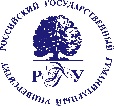 Федеральное государственное бюджетное образовательное учреждениевысшего образования«Российский государственный гуманитарный университет»(ФГБОУ ВО «РГГУ»)Аннотация дисциплины «История России» Цель дисциплины: сформировать у студентов целостное и научно-корректное представление о закономерностях и динамике исторического развития России, о важнейших событиях социально-экономической, политической и культурной жизни страны.Задачи дисциплины:выявить основные этапы, черты и особенности экономического развития России с древнейших времен до начала XXI в.; определить особенности социальной структуры общества на различных этапах его развития;проследить особенности политической системы России с древнейших времен и до начала XXI в.;проследить тенденции и факты развития культурной жизни России; акцентировать внимание обучающихся на дискуссионных проблемах изучения истории России;развить чувство неравнодушия к судьбе Отечества, его прошлому и настоящему.  Знать: закономерности, основные события и особенности истории России, общие культурно-ценностные ориентиры и историко-культурное наследие России Уметь: осуществлять поиск, самостоятельно работать и критически анализировать источники и научную литературу по истории России; логически мыслить; вести научные дискуссии; соотносить общие исторические процессы и отдельные факты; выявлять существенные черты исторических процессов, явлений и событий.Владеть: навыками конструктивного взаимодействия с людьми с учетом их социокультурных особенностей; аргументированного обсуждения и решения проблем мировоззренческого, общественного и личностного характера; демонстрирует уважительное отношение к историческому наследию России Знать: закономерности, основные этапы истории развития российской государственности, роль России в многообразном, быстро меняющемся глобальном мире.Уметь: анализировать социокультурные различия социальных групп, опираясь на знание этапов исторического развития России в контексте мировой истории, Владеть: комплексом знаний об истории России и человечества в целом, представлениями об общем и особенном в мировом историческом процессе.Знать: основные этапы исторического развития и особенности современного состояния филологии; основные факты, изучаемые и объясняемые в рамках различных разделов филологии.Уметь: демонстрировать представление об истории, современном состоянии и перспективах развития филологии в устной и письменной форме.Владеть: способностью анализировать языковые и литературные факты с точки зрения соответствующей научной парадигмы.Знать: принципы сбора, анализа и интерпретации языкового материала и литературных фактов.Уметь: анализировать и интерпретировать тексты различных стилей и жанров, используя лингвистические, литературоведческие и общефилологические методы.Владеть: навыками сбора и анализа языковых и литературных фактов, филологического анализа и интерпретации текста.Аннотация дисциплины «Всеобщая история»     Цель дисциплины: сформировать у студентов целостное научное представление о ходе и многомерном характере всемирно-исторического процесса, особенностях истории локальных цивилизаций и содержании общих стадий цивилизационного развития; показать необходимость комплексного анализа любых явлений общественно-политической и культурной жизни с учётом принципа историзма; способствовать развитию навыков понимания особенностей мировоззрения и культурно-поведенческих норм, характерных для людей, принадлежащих к различным культурам и цивилизациям.Задачи дисциплины: 	показать масштаб проблемного поля исторической науки, включающего не только традиционную военно-политическую событийную историю, но и историю ментальностей, повседневности, религий, гендерную историю, микроисторию и т.д.;	рассмотреть основные этапы истории локальных цивилизаций и содержание основных стадий всемирно-исторического развития от древности до новейшего времени;	представить многообразие путей развития общества в истории Древнего мира, Средних веков, Нового и Новейшего времени;	изучить мировоззренческие и ценностные представления людей в различные периоды истории;	сформировать навыки комплексного анализа исторических явлений и процессов.Знать: закономерности, основные события и особенности истории России, общие культурно-ценностные ориентиры и историко-культурное наследие России Уметь: осуществлять поиск, самостоятельно работать и критически анализировать источники и научную литературу по истории России; логически мыслить; вести научные дискуссии; соотносить общие исторические процессы и отдельные факты; выявлять существенные черты исторических процессов, явлений и событий.Владеть: навыками конструктивного взаимодействия с людьми с учетом их социокультурных особенностей; аргументированного обсуждения и решения проблем мировоззренческого, общественного и личностного характера; демонстрирует уважительное отношение к историческому наследию России Знать: закономерности, основные этапы истории развития российской государственности, роль России в многообразном, быстро меняющемся глобальном мире.Уметь: анализировать социокультурные различия социальных групп, опираясь на знание этапов исторического развития России в контексте мировой истории, Владеть: комплексом знаний об истории России и человечества в целом, представлениями об общем и особенном в мировом историческом процессе.Знать: основные этапы исторического развития и особенности современного состояния филологии; основные факты, изучаемые и объясняемые в рамках различных разделов филологии.Уметь: демонстрировать представление об истории, современном состоянии и перспективах развития филологии в устной и письменной форме.Владеть: способностью анализировать языковые и литературные факты с точки зрения соответствующей научной парадигмы.Знать: принципы сбора, анализа и интерпретации языкового материала и литературных фактов.Уметь: анализировать и интерпретировать тексты различных стилей и жанров, используя лингвистические, литературоведческие и общефилологические методы.Владеть: навыками сбора и анализа языковых и литературных фактов, филологического анализа и интерпретации текста.Аннотация дисциплины «Философия»       Цель дисциплины: формирование способности понимать и анализировать мировоззренческие, социально и личностно значимые философские проблемы. Задачи дисциплины:овладение базовыми представлениями о ключевых проблемах и основных исторических типах европейской философии;освоение навыков самостоятельного анализа соответствующих первоисточников;исследование различных социальных явлений с точки зрения их философского смысла.Знать: общенаучные и специальные методы проведения современногонаучного исследования. Уметь: анализировать классические и современные философские тексты, понимать и интерпретировать научную информацию. Владеть: навыками применения необходимых методов научного исследования при решении профессиональных задач.Знать: содержание современных дискуссий по различным философским проблемам. Уметь: систематически излагать и отстаивать мировоззренческие, социально и личностно значимые положения.Владеть: навыками аргументации собственных суждений и выводов с опорой на философский понятийный аппарат.Знать: особенности восприятия социальных и культурных различий, специфику и природу толерантности.Уметь: применять знания специфики межкультурного разнообразия общества в процессе профессионального и личностного общения.Владеть: коммуникативными навыками в условиях межкультурного разнообразия социума. Аннотация дисциплины «Экономика»Цель дисциплины – сформировать у студентов представление об экономическом образе мышления, о предмете и методологии экономической теории и её месте в системе наук, познакомить их с общетеоретическими основами хозяйствования, научить ориентироваться в меняющихся экономических условиях.	Задачи дисциплины:•	рассмотреть основные направления развития экономической мысли, современные экономические теории, эволюцию представлений о предмете экономики;•	дать представление о задачах, функциях и методах экономической науки; •	раскрыть сущность и типы общественного воспроизводства, предпосылки компромиссного экономического выбора;•	изложить основы и закономерности функционирования экономических систем;•	познакомить студентов с понятийно-категориальным аппаратом экономической науки и инструментами экономического анализа;•	сформировать у студентов знания о сущности и механизмах функционирования рынка, об основных организационно-правовых формах предпринимательской деятельности и методах оценки результатов деятельности фирмы; •	дать четкое представление об основных макроэкономических показателях, инструментах государственной фискальной и денежно-кредитной политики; •	сформировать целостное представление об основных тенденциях развития экономики России на современном этапе;•	повысить финансовую грамотность будущего специалиста.Знать: •	механизм достижения цели проектов с учетом имеющихся ресурсов и хозяйственных ограничений.Уметь: •	проектировать решение конкретной задачи проекта, выбирая оптимальный способ её решения, исходя из имеющихся ресурсных ограничений;•	применять экономические подходы при исследовании хозяйственных процессов.Владеть: •	экономическими методами управления хозяйственными проектами на всех этапах жизненного цикла.Знать: •	 основные экономические категории и понятия;•	сущность и формы организации хозяйственной деятельности. Уметь: •	 ориентироваться в системе показателей результатов хозяйственной деятельности на макро- и микроуровнях. Владеть: •	 методами теоретического исследования экономических явлений и процессов, навыками проведения экономического анализа.Знать: •	 основные категории, связанные с принятием решений в сфере личных финансов.Уметь: •	 выбирать обоснованные решения в сфере личных финансов.Владеть: •	современными технологиями в сфере личных финансов.Аннотация дисциплины «Основы российского права»      Цель дисциплины:  формирование у обучающихся основ правовых знаний путем приобретения общих представлений о правовой науке в системе современного социо-гуманитарного знания, специфике права в социокультурной системе общества, уяснения механизмов генезиса, развития и взаимодействия основных правовых институтов, овладения знаниями об основных отраслях современного российского права, и способностями использовать данные знания в своей профессиональной деятельности.Задачи: • формирование у обучающихся общих представлений о правовых методах научного познания социальной реальности, и роли юридической науки в современной системе социогуманитарного знания;    • понимание специфики и содержания права как социокультурного явления и его роли в функционировании общества;• приобретение обучающимися навыков правового анализа различных явлений, проблем и процессов современного общества в целях развития способности к самоорганизации и самообразованию;• приобретение обучающимися основных знаний о важнейших правовых отраслях и институтах современного общества и специфике российской системы права;• развитие способности противодействовать проявлениям коррупционного поведения в сфере своей профессиональной деятельности;• формирование у обучающихся основ правовой культуры и понимания гуманистической ценности права и прав человека для толерантного восприятия социальных, этнических, конфессиональных и культурных различий;• развитие у обучающихся способности использовать Основы российского права в различных сферах деятельности и осуществлять свою профессиональную деятельность с учетом требований норм права. Знать:• специфику и основные принципы права как социокультурного явления и его роль в современном обществе;•	специфику основных отраслей и институтов права современного общества и российской системы права;• знать свои права и обязанностей человека и гражданина РФ;• основы правового регулирования в сфере своей профессиональной деятельности;Уметь:•	ориентироваться в системе источников современного права и находить нужную правовую информацию;•	осуществлять свою профессиональную деятельность с учетом требований правовых норм;•	противодействовать проявлениям коррупционного поведения в сфере своей профессиональной деятельности;• применять оптимальные правовые способы решения задач в различных сферах своей деятельности;Владеть:• навыками правового анализа проблем и процессов современного общества для определения круга задач и оптимальных способов их решения;• навыками использования правовой информации при решении практических задач в различных сферах своей деятельности.Знать:сущность коррупционного поведения и его взаимосвязь с социальными, экономическими, политическими и иными условиямиУметь:анализировать, толковать и правильно применять правовые нормы о противодействии коррупционному поведениюВладеть:навыками работы с законодательными и другими нормативными правовыми актамиАннотация дисциплины «Практический курс основного иностранного языка»     Цель дисциплины - формирование у студентов профессиональных навыков, необходимых для успешного осуществления устной и письменной межкультурной коммуникации, как межличностной, так и массовой. Задачи: •	сформировать у студентов навыки автоматического использования структур, лексики и идиоматики английского языка на уровне Upper-Intermediate (B2) как в ситуациях повседневного общения (бытовой аспект), так и межкультурной коммуникации (компаративный аспект), •	развить умение адекватного перевода семантико-стилистических особенностей письменного и/или устного высказывания с английского языка на русский и наоборот.Знать:базовую лингвистическую терминологию; стилевые и жанровые особенности научного дискурса;Уметь:воспринимать и анализировать устные и письменные тексты изучаемой предметной области;Владеть:письменными нормами русского литературного языка на грамматическом и лексическом уровняхЗнать: стилистические характеристики и особенности русской лексики, тропеических средств языка; разновидности синтаксической и лексической вариативности, основные факторы языковой динамикиУметь: определять степень допустимости использования вариантов, стилистически маркированных слов и тропеических средствВладеть: навыком работы со справочным материалом и интернет-ресурсами, позволяющими уточнять и верифицировать те или иные положения грамматических теорий и исследований лексики русского языкаЗнать: принципы сбора, анализа и интерпретации языкового материала;Уметь: пользоваться терминологическими справочниками и интернет-ресурсами для поиска и уточнения информации;Владеть: техниками сбора, анализа и интерпретации языкового материала;основами редактирования текста, то есть способностями и умениями выявлять стилистические ошибки и корректировать текстЗнать: особенности литературного языка по сравнению со спонтанной устной и необработанной письменной речью;основные функциональные стили и жанры основного изучаемого языка;Уметь: анализировать коммуникативную ситуацию и выбирать адекватный стиль и жанр общения;Владеть: техниками порождения и коррекции коммуникативного текста.Знать: основные принципы перевода научных, публицистических, художественных текстов.Уметь: выбирать стратегию перевода научного, публицистического, художественного текста; правильно использовать переводческие приемы; находить нужную информацию в сети Интернет, электронных базах данных,  электронных словарях, глоссариях; достичь лексической, грамматической, синтаксической и стилистической эквивалентности  при переводе с одного языка на другой; распознавать имплицитную экстралингвистическую информацию и передавать ее при переводе с одного языка на другой;Владеть: умением соблюдать принципы связности, логичности организации высказывания; готовностью выбора стратегии поведения в различных коммуникативных ситуациях.Знать: особенности и специфику педагогической деятельности; этические нормы в области педагогики.Уметь: осуществлять профессиональную коммуникацию в области педагогики.Владеть: умением подачи, представления, объяснения материала с учетом возраста, образования и потребностей воспринимающей аудитории. Аннотация дисциплины «Практикум по культуре речевого общения -основной иностранный язык»    Предмет дисциплины - пять видов речевой деятельности на основном иностранном (английском) языке: чтение, письмо, использование языкового материала (грамматика, синтаксис, фразеология и словообразование), аудирование и говорение. Цель дисциплины - формирование у студентов языковых компетенций, необходимых для успешного осуществления устной и письменной межкультурной коммуникации, как межличностной, так и массовой.  Под языковыми компетенциями понимаются: знание особенностей функционирования фонетических, лексико-грамматических и социокультурных норм в разных сферах речевой коммуникации;умение анализировать, обобщать и отбирать информацию на языковом и культурном уровнях с целью обеспечения успешности процессов восприятия, выражения и воздействия в межкультурной коммуникации.В рамках дисциплины студенты овладевают  пятью видами речевой деятельности: чтение, письмо, использование языкового материала (грамматика, синтаксис, фразеология и словообразование), аудирование и говорение.Задачи дисциплины: сформировать у студентов навыки автоматического использования стурктур, лексики и идиоматики английского языка на уровне Proficiency (C2) как в ситуациях повседневного общения (бытовой аспект), так и межкультурной коммуникации (компаративный аспект);обеспечить возможность успешной сдачи студентами экзаменов Кембриджского синдиката на получение  Кембриджского сертификата (CPE); развить умение адекватного перевода семантико-стилистических особенностей письменного и/или устного высказывания с английского языка на русский и наоборот.  Знать: особенности литературного языка по сравнению со спонтанной устной и необработанной письменной речью;основные функциональные стили и жанры основного изучаемого языка;Уметь: анализировать коммуникативную ситуацию и выбирать адекватный стиль и жанр общения;Владеть: техниками порождения и коррекции коммуникативного текста.Знать: основные принципы перевода научных, публицистических, художественных текстов.Уметь: выбирать стратегию перевода научного, публицистического, художественного текста; правильно использовать переводческие приемы; находить нужную информацию в сети Интернет, электронных базах данных,  электронных словарях, глоссариях; достичь лексической, грамматической, синтаксической и стилистической эквивалентности  при переводе с одного языка на другой; распознавать имплицитную экстралингвистическую информацию и передавать ее при переводе с одного языка на другой;Владеть: умением соблюдать принципы связности, логичности организации высказывания; готовностью выбора стратегии поведения в различных коммуникативных ситуациях.Аннотация дисциплины «Введение в языкознание»     Предмет курса – язык как система и как структура, основные идеи и методы исследования, используемые при его изучении.Цель курса – ознакомить студентов с основными задачами, которые стояли перед лингвистикой раньше и стоят сейчас, и показать, какими понятиями и методами исследования оперирует современная лингвистика при описании языка.Задачи курса: сформировать у студентов представление о месте и роли языкознания в ряду других филологических и смежных дисциплин; об основных исторически сложившихся школах изучения языка, о проблемах, стоявших и стоящих перед лингвистами; ознакомить студентов с понятийно-терминологическим аппаратом лингвистики, приобщить их к самостоятельному чтению лингвистической литературы, показать возможности использования метаязыка лингвистики и лингвистических методов в смежных гуманитарных областях  раскрыть перед студентами суть системного и структурного подхода к описанию языка, с основными методами и приёмами лингвистического анализа текста на разных уровнях его представления; научить студентов пользоваться справочниками, словарями и базами данных, как печатными, так и электронными;научить студентов использовать сведения о системных и структурных особенностях языка при изучении конкретных языков; привить студентам уважение ко всем языкам и культурам, раскрыть ценность любого языка как достояния Земли и человечества.Аннотация дисциплины «Основы стиховедения»    Цель дисциплины: обучить студентов  адекватному восприятию и пониманию многообразных явлений стихотворной речи, относящихся к сфере мировой художественной литературы.Задачи дисциплины:- дать научное истолкование различия стиха и прозы; - сформировать представление о закономерностях стихотворного ритма и метра; - ввести студентов в круг представлений об основных системах стихосложения и их зависимости от особенностей национального языка и развития литературы ; - изучить закономерности смены форм стиха: от классического к неклассическому; - ознакомить с алгоритмом и системой анализа стихотворного текста;- сформировать у студентов филологическую культуру эстетического восприятия стихотворного слова, которая могла бы помочь ему свободно ориентироваться в различных  явлениях отечественной и  мировой поэзии.Знать: основные положения и концепции в области литературоведения.Уметь: искать, понимать и анализировать научную литературу по литературоведению и смежным областям знания. Владеть: навыками корректного использования профессиональной терминологии и понятийного аппарата в области литературоведения.Знать: основные литературоведческие термины и понятия.Уметь: излагать теоретический материал как соблюдая нормы научного стиля речи, так и в популярной, общедоступной форме.Владеть: навыками изложения материала с использованием приемов ораторского искусства, в том числе в педагогических целях.Аннотация дисциплины «Введение в теорию и историю литературы»      Цель дисциплины – дать системное представление о предмете и основных понятиях теории и истории литературы, привести студентов к овладению концептуальными основаниями и первоначальными навыками анализа художественного текста, сформировать у студентов последовательный историзм их филологического мышления.Задачи дисциплины:- заложить основы теоретического мышления о литературе как эстетической деятельности; - ознакомить со спецификой литературы как вида искусства; сформировать представление о структуре литературного текста; - раскрыть роль читателя и, в частности, профессионального читателя в существовании искусства слова; - способствовать освоению студентами основ анализа художественных текстов; - заложить основы исторического подхода к литературе; - сформировать представление о генезисе и последующей эволюции литературы как речевой сферы эстетической деятельности; - разъяснить соотношение внешнеисторических и внутрилитературных факторов литературного развития; - ввести в круг проблем преемственности и стадиальности литературной эволюции; - ознакомить с основами компаративистики как стратегии исторического познания.Знать: основные положения и концепции в области литературоведения.Уметь: искать, понимать и анализировать научную литературу по литературоведению и смежным областям знания. Владеть: навыками корректного использования профессиональной терминологии и понятийного аппарата в области литературоведения.Знать: основные литературоведческие термины и понятия.Уметь: излагать теоретический материал как соблюдая нормы научного стиля речи, так и в популярной, общедоступной форме.Владеть: навыками изложения материала с использованием приемов ораторского искусства, в том числе в педагогических целях. Аннотация дисциплины «Введение в литературное источниковедение»     Цель дисциплины – дать системное представление о предмете и основных понятиях указанных дисциплин, а также выработать основные технические навыки литературоведческого исследования: библиографических и иных разысканий, библиографирования, цитирования, составления карточек, работы с источниками, справочниками, оформления работы.Задачи дисциплины:- изучить современный ГОСТ по созданию библиографических записей; - развить практические навыки библиографических описаний; - ознакомить с основными био-библиографическими словарями и справочниками, архивными путеводителями; - рассмотреть типы изданий и комментария к тексту; - ознакомить с основными российскими научными библиотеками и архивохранилищами; - сформировать навыки библиографического поиска;- ввести в технику научной работы. Знать: основные положения и концепции в области литературоведения.Уметь: искать, понимать и анализировать научную литературу по литературоведению и смежным областям знания. Владеть: навыками корректного использования профессиональной терминологии и понятийного аппарата в области литературоведения.Знать: основные литературоведческие термины и понятия.Уметь: излагать теоретический материал как соблюдая нормы научного стиля речи, так и в популярной, общедоступной форме.Владеть: навыками изложения материала с использованием приемов ораторского искусства, в том числе в педагогических целях.Аннотация дисциплины «Сравнительно-историческое изучение литератур»        Цель курса – обеспечить высокую профессиональную подготовку бакалавров по направленности «компаративистика» и их готовность  к самостоятельной работе на основе компаративистских подходов.Задачи курса: – изучение истории компаративистики в процессе взаимодействия основных национальных школ на основе обсуждения ключевых понятий и перформулировки как предмета компаративного изучения, так и его метода. понимание роли, которую в истории компаративистики последовательно сыграли разные национальные школы (германская, французская, американская, российская);изучение «кризиса компаративистики»: от сравнительного метода к сравнительной поэтике;изучения перевода как компаративной проблемы; изучение генезиса и традиции по Ю. Тынянову;осознание истории литературы как типологической проблемы.Аннотация дисциплины «История античной литературы»    Предметом дисциплины является античная цивилизация как определенная система хозяйственных, социальных, политических и культурных институтов и одновременно как система гуманитарных ценностей.Цель дисциплины – сформировать у студентов представление о  своеобразии  античной цивилизации и человека античной эпохи. Поэтому основное внимание уделяется главной экономической и социально-политической ячейке античного мира –   гражданской общине.Задачи  дисциплины:- изучить основные события истории Древней Греции и Рима;- освоить ключевые теоретические понятия античной истории;- изучить основные теоретические и методологические концепции в антиковедении;- научить методике источниковедческого и историографического анализа;- развить навыки исследовательской работы;- способствовать освоению достижений античной науки и культуры.Знать: особенности и специфику педагогической деятельности; этические нормы в области педагогики.Уметь: осуществлять профессиональную коммуникацию в области педагогики.Владеть: умением подачи, представления, объяснения материала с учетом возраста, образования и потребностей воспринимающей аудитории.Знать: принципов составления и оформления методических и учебных материалов.Уметь: использовать программное обеспечение при составлении методических и учебных материалов. Владеть: способностью распределять учебную нагрузку при разработке программно-методического обеспечения дополнительной общеобразовательной программы. Аннотация дисциплины «История средневековой литературы»     Цель дисциплины − представить Средневековье как сложный процесс взаимодействия и взаимовлияния разных областей человеческой мысли (философии, теологии, эстетики) и их отражения в художественных текстах эпохи. При составлении и чтении курса сочетается историко-литературный подход и проблемный принцип изложения материала в широком культорологическом контексте. Методологическую основу курса составляет ориентация на компаративный подход: описание литературы конкретной страны подкрепляется постоянным соотнесением ее  особенностей с типологически родственными или производными в случаях влияния и заимствования явлениями в художественной словесности иных культур,  регионов, периодов. Задачи  дисциплины:− дать представление о становлении и эволюции основных составляющих средневековой словесности: сюжетов, жанров, топосов, поэтологических концепций и терминов; − познакомить студентов с наиболее значительными художественными памятниками  и творчеством крупнейших  писателей средневековья;−  выделить общее и особенное в литературе каждой страны, выявить специфику национальных средневековых литератур в соотнесенности с типологически родственными или, напротив, отличными явлениями в художественной словесности других  культур. Знать: основные положения и концепции в области литературоведения.Уметь: искать, понимать и анализировать научную литературу по литературоведению и смежным областям знания. Владеть: навыками корректного использования профессиональной терминологии и понятийного аппарата в области литературоведения.Знать: основные литературоведческие термины и понятия.Уметь: излагать теоретический материал как соблюдая нормы научного стиля речи, так и в популярной, общедоступной форме.Владеть: навыками изложения материала с использованием приемов ораторского искусства, в том числе в педагогических целях.Знать: стили, жанры, способы функционирования текстов применительно в контексте разных историко-культурных эпох.Уметь: рассматривать текст на всех уровнях анализа.Владеть: навыками интерпретации текста, понимания его формальной и содержательной специфики, анализа произведения с учетом историко-культурного, биографического, литературного контекста.Знать: основные приемы и методологические принципы работы с текстами разных стилей, жанров, форматов.Уметь: применять к различным типам текстов соответствующую методологию исследования.Владеть: навыками анализа художественных, фольклорных, публицистических и других типов текстов с учетом их стилистических и жанровых особенностей, письменной или устной природы, историко-культурного и социокультурного контекста, способа передачи и бытования, воспринимающей аудитории.Знать: современную научную парадигму в области филологии и современные методы исследования, принятые в языкознании и литературоведении, а также в смежных областях знания.Уметь: определять наиболее продуктивную методику исследования.Владеть: умением применять выбранную методику исследования в собственной исследовательской деятельности.Знать: принципы научной аргументации.Уметь: аргументированного выстраивания научного текста с учетом логических связей.Владеть: способностью формулировать основные положения и выводы научного исследования.Знать: принципы реферирования и критического анализа учебной и научной литературы.Уметь: работать с учебной и научной литературой, правильно оформлять сноски и библиографический список.Владеть: навыками поиска, реферирования и критического анализа учебной и научной литературы. Аннотация дисциплины «История литературы эпохи Возрождения и XVII в.»    Цель дисциплины − формирование у студентов знаний и компетенций в области истории и специфики литературного процесса Возрождения и XVII века с учетом современных представлений об данных эпохах и их роли в западноевропейском культурном развитии для применения полученных знаний в практической работе филолога и в научных исследованиях в данной области Задачи дисциплины:− сформировать представление об особом соотношении эпохе Возрождения и XVII века, об их эволюционной роли в переходе к Новому Времени; − сформировать представление о жанровой системе западноевропейской литературы Возрождения и XVII века и ее функционировании в разных национальных традициях, а также о специфике жанров, как унаследованных от античной эпохи (пастораль, эпос, диалог, жизнеописание, трагедия, комедия и т.д.), так и новых литературных жанров, не укорененных в античной традиции или находящихся в сложном взаимоотношении со средневековой традицией (сонет, новелла, рыцарский роман и т.д.), равно как о жанрах и отдельных произведениях, предвосхищающих жанровое сознание Нового времени (плутовской роман, прециозный роман, «Дон Кихот» Сервантеса, дрматургия Шекспира) и ведущих к рождению (роман воспитания, философская повесть, балладная опера и т.д.); - показать постепенное изменение канонического сознания: от подражания стилю античных образцов, к подражанию природе (классицизм) и к нарастающему игровому отношению к канону в стилях маньеризм и барокко.− в ходе компаративного анализа конкретных текстов показать общее и особенное в национальных литературах, выявить специфику национальных литератур Ренессанса и XVII-го века в соотнесенности с типологически родственными или, напротив, отличными явлениями в художественной литературе разных стран;− сформировать у студентов навыки компаративного анализа, позволяющие оценивать место того или иного литературного явления в контексте эпохи;− сформировать навыки чтения, анализа и интерпретации научных литературоведческих текстоы;− сформировать навыки доказательства и опровержения утверждений, применяемыми в области истории зарубежной литературы Возрождения и  XVII в.− обучить техниками анализа и интерпретации языкового материала и текстов различных стилей и жанров.Знать: основные положения и концепции в области литературоведения.Уметь: искать, понимать и анализировать научную литературу по литературоведению и смежным областям знания. Владеть: навыками корректного использования профессиональной терминологии и понятийного аппарата в области литературоведения.Знать: основные литературоведческие термины и понятия.Уметь: излагать теоретический материал как соблюдая нормы научного стиля речи, так и в популярной, общедоступной форме.Владеть: навыками изложения материала с использованием приемов ораторского искусства, в том числе в педагогических целях.Знать: стили, жанры, способы функционирования текстов применительно в контексте разных историко-культурных эпох.Уметь: рассматривать текст на всех уровнях анализа.Владеть: навыками интерпретации текста, понимания его формальной и содержательной специфики, анализа произведения с учетом историко-культурного, биографического, литературного контекста.Знать: основные приемы и методологические принципы работы с текстами разных стилей, жанров, форматов.Уметь: применять к различным типам текстов соответствующую методологию исследования.Владеть: навыками анализа художественных, фольклорных, публицистических и других типов текстов с учетом их стилистических и жанровых особенностей, письменной или устной природы, историко-культурного и социокультурного контекста, способа передачи и бытования, воспринимающей аудитории.Знать: современную научную парадигму в области филологии и современные методы исследования, принятые в языкознании и литературоведении, а также в смежных областях знания.Уметь: определять наиболее продуктивную методику исследования.Владеть: умением применять выбранную методику исследования в собственной исследовательской деятельности.Знать: принципы научной аргументации.Уметь: аргументированного выстраивания научного текста с учетом логических связей.Владеть: способностью формулировать основные положения и выводы научного исследования.Знать: принципы реферирования и критического анализа учебной и научной литературы.Уметь: работать с учебной и научной литературой, правильно оформлять сноски и библиографический список.Владеть: навыками поиска, реферирования и критического анализа учебной и научной литературы.Аннотация дисциплины «История литературы XVIII в. и европейское gросвещение»     Цель дисциплины − формирование у студентов знаний и компетенций в области истории и специфики литературного процесса XVIII века с учетом современных представлений об эпохе Просвещения и ее роли в западноевропейском культурном развитии с целью применения полученных знаний в практической работе филолога и в научных исследованиях в данной области Задачи дисциплины:− сформировать представление об основных литературных течениях XVIII века, их эволюции; − сформировать представление о жанровой системе западноевропейской литературы XVIII века и ее функционировании в разных национальных традициях, а также о жанровой специфике как унаследованных от риторической эпохи (пастораль, ирои-комическая поэма, философский диалог, элегия и т.д.), так и новых литературных жанров (роман воспитания, философская повесть, балладная опера и т.д.); − в ходе компаративного анализа конкретных текстов показать общее и особенное в национальных литературах, выявить специфику национальных литератур XVIII-го века в соотнесенности с типологически родственными или, напротив, отличными явлениями в художественной литературе разных стран;− сформировать у студентов навыки компаративного анализа, позволяющие оценивать место того или иного литературного явления в контексте эпохи.Знать: основные положения и концепции в области литературоведения.Уметь: искать, понимать и анализировать научную литературу по литературоведению и смежным областям знания. Владеть: навыками корректного использования профессиональной терминологии и понятийного аппарата в области литературоведения.Знать: основные литературоведческие термины и понятия.Уметь: излагать теоретический материал как соблюдая нормы научного стиля речи, так и в популярной, общедоступной форме.Владеть: навыками изложения материала с использованием приемов ораторского искусства, в том числе в педагогических целях.Знать: стили, жанры, способы функционирования текстов применительно в контексте разных историко-культурных эпох.Уметь: рассматривать текст на всех уровнях анализа.Владеть: навыками интерпретации текста, понимания его формальной и содержательной специфики, анализа произведения с учетом историко-культурного, биографического, литературного контекста.Знать: основные приемы и методологические принципы работы с текстами разных стилей, жанров, форматов.Уметь: применять к различным типам текстов соответствующую методологию исследования.Владеть: навыками анализа художественных, фольклорных, публицистических и других типов текстов с учетом их стилистических и жанровых особенностей, письменной или устной природы, историко-культурного и социокультурного контекста, способа передачи и бытования, воспринимающей аудитории.Знать: современную научную парадигму в области филологии и современные методы исследования, принятые в языкознании и литературоведении, а также в смежных областях знания.Уметь: определять наиболее продуктивную методику исследования.Владеть: умением применять выбранную методику исследования в собственной исследовательской деятельности.Знать: принципы научной аргументации.Уметь: аргументированного выстраивания научного текста с учетом логических связей.Владеть: способностью формулировать основные положения и выводы научного исследования.Знать: принципы реферирования и критического анализа учебной и научной литературы.Уметь: работать с учебной и научной литературой, правильно оформлять сноски и библиографический список.Владеть: навыками поиска, реферирования и критического анализа учебной и научной литературы.Аннотация дисциплины «История литературы XIX в.»      Задача курса − дать студентам целостное представление о ходе развития литературного процесса западноевропейской и американской литературы, об основных этапах возникновения, становления и утверждения  фундаментальных категорий европейского художественного мышления. Методологическую основу курса составляет ориентация на типологический и историко-компаративный подход к изучению памятников.Задачи дисциплины:сформировать умения и навыки анализа художественных явлений европейской и американской  культуры ХIХ в. с точки зрения их исторической, идейной, эстетической значимости; углубить навыки литературоведческого анализа введением основных понятийных представлений изучаемой эпохи;познакомить с крупнейшими достижениями западноевропейских писателей-реалистов  XIX в., а также с явлениями декаданса в его культурологическом  и эстетическом понимании; сформировать навыки анализа реалистических и натуралистических  произведений, новаторских  художественных текстов символизма, эстетизма.  показать актуальность эстетических поисков западноевропейской и американской литературы и его взаимодействие с русской литературой; инициировать свободу культурных ассоциаций. Методологическую основу курса составляет ориентация на компаративистский подход: описание литературы конкретной страны подкрепляется постоянным соотнесением ее  особенностей с типологически родственными явлениями в художественной словесности иных культур,  регионов, периодов. Курс тесно связан с параллельными курсами по теоретической и исторической поэтике, по истории мировой культуры, демонстрируя приложение общетеоретических и культурологических характеристик к  конкретному литературному материалу. Преподавание отдельных периодов направлено на изучение специфики  художественного мышления и системы литературных категорий каждой из изучаемых эпох.Знать: основные положения и концепции в области литературоведения.Уметь: искать, понимать и анализировать научную литературу по литературоведению и смежным областям знания. Владеть: навыками корректного использования профессиональной терминологии и понятийного аппарата в области литературоведения.Знать: основные литературоведческие термины и понятия.Уметь: излагать теоретический материал как соблюдая нормы научного стиля речи, так и в популярной, общедоступной форме.Владеть: навыками изложения материала с использованием приемов ораторского искусства, в том числе в педагогических целях.Знать: стили, жанры, способы функционирования текстов применительно в контексте разных историко-культурных эпох.Уметь: рассматривать текст на всех уровнях анализа.Владеть: навыками интерпретации текста, понимания его формальной и содержательной специфики, анализа произведения с учетом историко-культурного, биографического, литературного контекста.Знать: основные приемы и методологические принципы работы с текстами разных стилей, жанров, форматов.Уметь: применять к различным типам текстов соответствующую методологию исследования.Владеть: навыками анализа художественных, фольклорных, публицистических и других типов текстов с учетом их стилистических и жанровых особенностей, письменной или устной природы, историко-культурного и социокультурного контекста, способа передачи и бытования, воспринимающей аудитории.Знать: современную научную парадигму в области филологии и современные методы исследования, принятые в языкознании и литературоведении, а также в смежных областях знания.Уметь: определять наиболее продуктивную методику исследования.Владеть: умением применять выбранную методику исследования в собственной исследовательской деятельности.Знать: принципы научной аргументации.Уметь: аргументированного выстраивания научного текста с учетом логических связей.Владеть: способностью формулировать основные положения и выводы научного исследования.Знать: принципы реферирования и критического анализа учебной и научной литературы.Уметь: работать с учебной и научной литературой, правильно оформлять сноски и библиографический список.Владеть: навыками поиска, реферирования и критического анализа учебной и научной литературы.Аннотация дисциплины «История литературы ХХ в.»     Целью дисциплины является ознакомление студентов с основными тенденциями литературы XX века.Задачи дисциплины:− дать представление о формировании и движении литературного процесса ХХ века во всех родах и жанрах словесности;− познакомить студентов с наиболее значительными художественными произведениями и творчеством крупнейших  писателей ХХ века;− выделить общее и особенное в литературе каждой страны, выявить специфику национальных литератур в соотнесенности с типологически родственными или, напротив, отличными явлениями в художественной словесности других  культур;- обратить особое внимание на преобразование в ХХ веке самого понятия «литературы», его взаимодействия с естественно-научной и гуманитарной мыслью эпохи.Знать: основные положения и концепции в области литературоведения.Уметь: искать, понимать и анализировать научную литературу по литературоведению и смежным областям знания. Владеть: навыками корректного использования профессиональной терминологии и понятийного аппарата в области литературоведения.Знать: основные литературоведческие термины и понятия.Уметь: излагать теоретический материал как соблюдая нормы научного стиля речи, так и в популярной, общедоступной форме.Владеть: навыками изложения материала с использованием приемов ораторского искусства, в том числе в педагогических целях.Знать: стили, жанры, способы функционирования текстов применительно в контексте разных историко-культурных эпох.Уметь: рассматривать текст на всех уровнях анализа.Владеть: навыками интерпретации текста, понимания его формальной и содержательной специфики, анализа произведения с учетом историко-культурного, биографического, литературного контекста.Знать: основные приемы и методологические принципы работы с текстами разных стилей, жанров, форматов.Уметь: применять к различным типам текстов соответствующую методологию исследования.Владеть: навыками анализа художественных, фольклорных, публицистических и других типов текстов с учетом их стилистических и жанровых особенностей, письменной или устной природы, историко-культурного и социокультурного контекста, способа передачи и бытования, воспринимающей аудитории.Знать: современную научную парадигму в области филологии и современные методы исследования, принятые в языкознании и литературоведении, а также в смежных областях знания.Уметь: определять наиболее продуктивную методику исследования.Владеть: умением применять выбранную методику исследования в собственной исследовательской деятельности.Знать: принципы научной аргументации.Уметь: аргументированного выстраивания научного текста с учетом логических связей.Владеть: способностью формулировать основные положения и выводы научного исследования.Знать: принципы реферирования и критического анализа учебной и научной литературы.Уметь: работать с учебной и научной литературой, правильно оформлять сноски и библиографический список.Владеть: навыками поиска, реферирования и критического анализа учебной и научной литературы.Аннотация дисциплины «Безопасность жизнедеятельности»     Цель учебной дисциплины «Безопасность жизнедеятельности» – формирование профессиональной культуры безопасности (ноксологической культуры), характера мышления и ценностных ориентаций, при которых вопросы безопасности рассматриваются как приоритетные, особенно ярко выраженные при чрезвычайных ситуациях, их воздействии на человека и среду обитания, готовности и способности специалиста использовать в профессиональной деятельности приобретенную совокупность знаний, умений и навыков для обеспечения безопасности в сфере профессиональной деятельности.Задачи дисциплины:•	Изучить характер чрезвычайных ситуаций и их последствия для жизнедеятельности.•	Овладеть правовыми основами безопасности жизнедеятельности при возникновении чрезвычайных ситуаций.•	Подготовить студентов к осознанным действиям в чрезвычайных ситуациях, научить грамотно применять способы защиты жизни и здоровья в сложившейся критической обстановке.•	Сформировать навыки оказания первой помощи населению при ликвидации последствий аварий, катастроф, стихийных бедствий, а также при массовых эпидемиях.Знать:1.	теоретические основы безопасности жизнедеятельности;2.	негативные воздействия ЧС на человека и среду его обитания;3.	основы защиты населения;4.	способы и средства защиты населения в ЧС;5.	основы первой помощи в ЧС.Уметь:1.	определять характер ЧС и их поражающие факторы;2.	идентифицировать основные опасности среды обитания человека, оценивать риск их реализации;3.	выбирать методы защиты от опасностей и способы обеспечения комфортных условий жизнедеятельности;4.	осуществлять мероприятия по защите населения в ЧС;5.	оказывать первую помощь при массовых поражениях населения и возможных последствиях аварий, катастроф, стихийных бедствий, террористических актов;6.	ориентироваться и принимать решения в нестандартных ситуациях;7.	понимать сущность и значение информации, осознавать опасность и угрозу.Владеть:1.	законодательными и правовыми актами в области безопасности и охраны окружающей среды;2.	способами защиты в ЧС;3.	понятийно-терминологическим аппаратом в области безопасности;4.	методами обеспечения безопасности среды обитания и оказания первой помощи при ЧС;понятиями о проблемах устойчивого развития и путей обеспечения безопасности личности, общества и государства. Аннотация дисциплины «Менеджмент»     Цель курса – формирование у студентов необходимого объёма компетенций, требуемых для реализации организаторских и управленческих способностей, позволяющих ускорить их профессиональную адаптацию к деятельности в современных организациях и эффективного взаимодействия с коллективом в рамках актуального правового поля с соблюдением норм профессиональной и общечеловеческой этики, и с учетом последних достижений и передового опыта в области менеджмента.Задачи курса: ознакомить студентов с истоками формирования управленческих идей и взглядов и их дальнейшей эволюцией в разные исторические периоды в различных странах, а также связью современного состояния управленческой мысли с прошлым;рассмотреть основные аспекты современного менеджмента и дать представление об интегрированном подходе к решению концептуальных вопросов теории управления и менеджмента, и практики менеджмента в организациях различных форм собственности. ознакомить студентов с внедрением новых принципов и методов эффективного менеджмента и координации деятельности коллективов людей в современных организациях;ознакомить студентов с внедрением новых принципов и методов управления коллективами людей во имя достижения высоких социально-экономических результатов.рассмотреть научно-практические подходы к управлению и образцы современного управления, доминирующие в той или иной социально-культурной среде, исходя из принципов цивилизованных рыночных отношений.Знает: эффективность использования стратегии сотрудничества для достижения поставленной цели, определяет свою роль в команде. Умеет: предвидеть результаты личных действий и организует работу команды для достижения заданного результата.Владеет: демонстрирует понимание результатов личных действий; определяет последовательность шагов для достижения поставленной цели и контролирует их выполнение.Знает: разные виды коммуникации (устную, письменную, вербальную, невербальную, реальную, и др.) для руководства командой и достижения поставленной цели.Умеет: учитывать в совместной деятельности особенности поведения и общения разных людей.Владеет: методами эффективного взаимодействия с другими членами команды, в том числе участвует в обмене информацией, знаниями и опытом, и презентации результатов работы команды.Знает: возможности применения своих ресурсов и их пределов для успешного выполнения порученной работы. Умеет: проявлять интерес к учебе и использует предоставляемые возможности для приобретения новых знаний и навыков.Владеет: оценкой эффективности использования времени и других ресурсов при решении поставленных задач, а также относительно полученного результата.Знает: важность планирования перспективных целей деятельности с учетом условий, средств, личностных возможностей, этапов карьерного роста, временной перспективы развития деятельности и требований рынка труда.Умеет: устанавливать приоритеты собственной деятельности, выстраивая планы их достижения. Владеет: методами оценки разнообразных ресурсов (личностных, психофизиологических, ситуативных, временных и т.д.), используемых для решения задач самоорганизации и саморазвития. Аннотация дисциплины «Информационные технологии в филологии»     Цель курса – ознакомить студентов со специальными программами, позволяющими находить корректную информацию в массивах данных, обрабатывать письменные тексты, материалы в аудио- и видео- форматах с целью получения лингвистически и филологически значимой информации и создания корпусов текстов, лексикографических баз данных и иной филологически значимой продукции.Задачи курса:- ознакомить с современными программными средствами хранения и обработки  письменных, устных и мультимодальных текстов, а также создания и использования электронных корпусов;- овладеть технологиями обработки лингвистической и паралингвистической информации (электронными корпусами текстов, конкордансами (типа РНК (Ruscorpora), БНК (Natcorp), КРЛЯ (Narusco)), а также системами автоматического редактирования, лексикографическими базами данных и т.д.).Знать: особенности литературного языка по сравнению со спонтанной устной и необработанной письменной речью;основные функциональные стили и жанры родного и иностранного языка;Уметь: анализировать коммуникативную ситуацию и выбирать адекватный стиль и жанр общения;Владеть: техниками порождения и коррекции коммуникативного текста.Знать: основные принципы перевода научных, публицистических, художественных текстов; основные отличия между системами гуманитарного знания страны исходного языка и языка перевода;Уметь: выбирать стратегию перевода научного, публицистического, художественного текста; правильно использовать переводческие приемы; находить нужную информацию в сети Интернет, электронных базах данных,  электронных словарях, глоссариях; достичь лексической, грамматической, синтаксической и стилистической эквивалентности  при переводе с одного языка на другой; распознавать имплицитную экстралингвистическую информацию и передавать ее при переводе с одного языка на другой;Владеть: умением соблюдать принципы связности, логичности организации высказывания; готовностью выбора стратегии поведения в сложных и проблемных коммуникативных ситуациях.Знать: прагматику и этику языкового сопровождения массовых мероприятий;Уметь: осуществлять адекватный устный и письменный перевод публичных выступлений и переговоров с иностранного языка на русский и с русского на иностранный язык;Владеть: навыками спонтанного перевода с одного языка на другой с учетом особенностей коммуникативной ситуации.Знать: современные цифровые устройства, платформы и программное обеспечение; основные требования информационной безопасности.Уметь: выбирать технические средства с учетом специфики профессиональной деятельности. Владеть: навыками работы с современными цифровыми устройствами, использования различных платформ с применением соответствующего программного обеспечения.Знать: способы поиска библиографической информации, источников и научной литературы; этические аспекты профессиональной коммуникации.Уметь: осуществлять поиск библиографической информации, источников и научной литературы с применением современных технических средств.Владеть: навыками поиска научной литературы и составления списка источников и литературы для научно-исследовательской работы.Знать: базовые принципы работы современных информационных технологийУметь: пользоваться современными информационными технологиямиУметь: проводить анализ применимости информационных технологийВладеть: навыками работы с информационными технологиями при ведении собственной профессиональной деятельности. Аннотация дисциплины «Физическая культура и спорт»     Цель дисциплины: формирование всесторонне развитой личности и способности направленного использования разнообразных средств и методов физической культуры, спорта и туризма для сохранения и укрепления здоровья, психофизической готовности студента к будущей профессии.Задачи дисциплины:изучить основные аспекты научно-биологических и практических основ физической культуры и здорового образа жизни;овладеть системой практических умений и навыков, обеспечивающих сохранение и укрепление здоровья, психической подготовленности, развитие и совершенствование психофизических способностей, качеств и свойств личности, самоопределение в физической культуре и спорте;способствовать укреплению здоровья, улучшению физического и психического состояния, коррекции телосложения. Результатом решения этой задачи должно стать улучшение физического развития студентов.понять   социальную значимость физической культуры и её роль в развитии личности и подготовке к профессиональной деятельности;способствовать приобретению личного опыта повышения двигательных и функциональных возможностей, обеспечение общей физической подготовленности к будущей профессии и быту;формирование мотивационно-ценностного отношения к физической культуре, установки на здоровый образ жизни, физическое совершенствование и самовоспитание, привычки к регулярным занятиям физическими упражнениями и спортом;создание основы для творческого и методически обоснованного использования физкультурно-спортивной деятельности в целях последующих жизненных и профессиональных достижений.Знать:роль физической культуры в развитии человека и подготовке специалиста;социально-биологические основы физической культуры и спорта;индивидуально доступные здоровьесберегающие технологии для поддержания здорового образа жизни.Уметь:индивидуально выбирать вид спорта или систему физических упражнений для своего физического совершенствования;Владеть: системой практических умений и навыков, обеспечивающих сохранение и укрепление здоровья, развитие и совершенствование психофизических способностей и качеств.Знать: сущность физической культуры в общекультурной и профессиональной подготовке студентов;принципы планирования физической и умственной нагрузки Уметь: рационально использовать свободное время для оптимального сочетания физической и умственной нагрузки и обеспечения работоспособности.Владеть:методиками самостоятельных занятий и самоконтроля над состоянием своего организма.Знать: основы здорового образа жизни студента;особенности использования средств и методов физической культуры для оптимизации работоспособности;общую физическую и специальную подготовку студентов в системе физического воспитания Уметь: применять на практике профессионально-прикладную физическую подготовку студентовВладеть: личным опытом использования физкультурно-спортивной деятельности для повышения своих функциональных и двигательных возможностей, для достижения личных жизненных и профессиональных целей;Аннотация дисциплины «Современный русский язык и культура речи»Цель дисциплины – сформировать активную языковую личность, владеющую навыками нормативного и стилистически целесообразного использования языковых средств, создания текстов в соответствии с заданной моделью; повысить общую культуру речи студентов; развить навыки и умения эффективной речевой коммуникации в типичных ситуациях речевого общения.Основные задачи курса сформулированы с учетом компетентностной модели образования и специфики предмета:•	раскрыть многообразие стилистических возможностей русского языка в разных функциональных стилях (прежде всего в научной и официально деловой речи);•	дать общее представление о современном состоянии русского языка, о нормах русского языка на уровне произношения, морфологии, синтаксиса, словоупотребления, показать своеобразие современной речевой ситуации;•	расширить активный словарный запас студентов, продемонстрировать богатство русской лексики, фразеологии, познакомить с различными словарями и справочниками, отражающими взаимодействие языка и культуры;•	раскрыть приемы эффективного общения в разных коммуникативных ситуациях;•	развить способность опознавать, анализировать, сопоставлять, классифицировать языковые явления и факты с учетом их различных интерпретаций; в необходимых случаях давать комментарий к языковым явлениям; оценивать языковые явления и факты с точки зрения нормативности, соответствия сфере и ситуации общения; разграничивать варианты норм и речевые нарушения;•	научить применять полученные знания и умения в собственной речевой практике, в том числе в профессионально ориентированной сфере общения; совершенствовать нормативное и целесообразное использование языка в различных сферах и ситуациях общения. Знать:	основные понятия и категории культуры речи;	основные нормы в области устной и письменной речи;	единицы лингвистической системы и иерархию их отношений;	правила употребления единиц, относящихся ко всем языковым уровням: фонетическому, лексическому, грамматическому;	вербальные и невербальные средства взаимодействия;	средства создания текстов в различных ситуациях личного и профессионально значимого общения;	речевой этикет;	различные виды речевой деятельности.Уметь:	реализовывать различные виды речевой деятельности в учебно-научном общении;	формулировать цели и задачи межличностного и межкультурного взаимодействия, а также выбирать эффективные речевые способы решения таких задач;	осуществлять эффективную межличностную коммуникацию в устной и письменной формах;	анализировать вербальные и невербальные компоненты общения;	логически и грамматически верно строить высказывание.Владеть:	навыками эффективного общения с использованием вербальных и невербальных средств;	навыками социокультурной и межкультурной коммуникации;	приемами создания устных и письменных текстов различных жанров и разной стилистической направленности;	приемами отбора языковых средств в соответствии с системой норм русского литературного языка, а также с учетом коммуникативных целей и задач;	навыками работы со словарями;Знать:	основные модели речевого поведения;	основы речевых жанров, актуальных для учебно-научного общения;	сущность речевого воздействия, его виды, формы и средства;	типы текстов, их характеристики.Уметь:	использовать стилистические возможности русского языка;	продуцировать тексты в устной и письменной форме;	анализировать и критически оценивать тексты;	находить языковые ошибки и выбирать способы их устранения;	определять возможности повышения собственного уровня речевой культуры.Владеть:	навыками работы с устной и письменной информацией лингвистической и общепрофессиональной направленности;	навыками коммуникации в различных ситуациях общения, обеспечивающими эффективность социальных и профессиональных контактов;	приемами создания устных и письменных текстов различных жанров в процессе учебно-научного общения.Знать:	методику поиска в информационно-коммуникационных сетях информации социальной и профессиональной направленности.	источники лингвистической информации и методы ее самостоятельного поиска и обработки.Уметь:	решать стандартные коммуникативные задачи с использованием информационно-коммуникационных сетей;	критически оценивать материал различных информационно-коммуникативных ресурсов;	собирать в информационно-коммуникационных сетях и адекватно интерпретировать информацию социального и профессионального характера.Владеть:	приемами сбора, обработки и распространения информации в соответствии с общепринятыми стандартами и правилами профессии;	навыками реферирования и аннотирования социальной и профессиональной информации;	навыками создания и редактирования текстов основных жанров деловой речи.Аннотация дисциплины «Анализ художественного текста»    Цель дисциплины состоит в формировании у студентов профессиональных навыков работы с художественными текстами, направленной на адекватное понимания их смысла и обоснование убедительной его интерпретации.Задачи дисциплины: сформировать у студентов основы культуры профессионального чтения, в частности, рассмотрения литературных текстов как совокупностей факторов художественного впечатления; понимания того, что определенная упорядоченность текста является организацией его смысла, вследствие чего единственный надежный путь литературоведческого познания – обнаружение целенаправленности структуры текста, её единой результирующей функции; научить студентов выявлять и учитывать в ходе анализа особенности поэтики, характерные для лирических, эпических и драматургических текстов; освоить на практике технологии вычленения и систематизации составляющих единиц текста в их отношении к целостности художественного мира как эстетического объекта; овладеть пониманием своеобразия субъектной структуры художественного текста в отношении к авторской инстанции смысла, по выражению Бахтина, «облеченной в молчание».Знать: основы научно-исследовательской деятельности в области филологии, а также в смежных областях знания.Уметь: применять полученные знания в области теории и истории основного изучаемого языка (языков) и литературы (литератур), теории коммуникации, филологического анализа и интерпретации текста в собственной научно-исследовательской деятельности.Владеть: научным стилем речи; практическим опытом научно-исследовательской деятельности в разных областях филологии.Знать: основные методологические приемы филологического исследования.Уметь: применять выбранную методологию и стратегию исследования на конкретном языковом и литературном материале.Владеть: методологической базой, терминологическим аппаратом, принятым в области филологии, а также в смежных областях знания.Знать: основные виды и типы представления научной информации в устной и письменной формах, алгоритм создания доклада и сообщения по результатам собственных исследований в области языкознания и литературоведения.Уметь: выбирать источники и искать научную литературу для изучения, анализировать и синтезировать информацию, получаемую из различных информационных источников, создавать и оформлять в письменной форме результаты собственных исследований, в том числе с целью их последующего устного представления.Владеть: навыками участия в научных дискуссиях и стратегиями поведения при демонстрации результатов проведённого исследования.Знать: современную научную парадигму в области филологии и современные методы исследования, принятые в языкознании и литературоведении, а также в смежных областях знания.Уметь: определять наиболее продуктивную методику исследования.Владеть: умением применять выбранную методику исследования в собственной исследовательской деятельности.Знать: принципы научной аргументации.Уметь: аргументированного выстраивания научного текста с учетом логических связей.Владеть: способностью формулировать основные положения и выводы научного исследования.Знать: принципы реферирования и критического анализа учебной и научной литературы.Уметь: работать с учебной и научной литературой, правильно оформлять сноски и библиографический список.Владеть: навыками поиска, реферирования и критического анализа учебной и научной литературы. Аннотация дисциплины «Введение в теорию коммуникации»   Цель дисциплины состоит в формировании у студентов концептуальных основ коммуникативного подхода к решению различного рода исследовательских и практических профессиональных задач.Задачи дисциплины:- ознакомить с системой понятий современной коммуникатологии;- ввести в круг проблем современной коммуникатологии; - привить навыки коммуникативной рефлексии (анализа и самоанализа коммуникативного поведения участников общения); - освоить категорию речевого жанра в соотношении с системой литературных жанров; - ознакомить с базовыми принципами организации коммуникативных событий в различных сферах культуры; - сформировать теоретическую базу для дискурсного анализа текстов различного типа.Знать: основы научно-исследовательской деятельности в области филологии, а также в смежных областях знания.Уметь: применять полученные знания в области теории и истории основного изучаемого языка (языков) и литературы (литератур), теории коммуникации, филологического анализа и интерпретации текста в собственной научно-исследовательской деятельности.Владеть: научным стилем речи; практическим опытом научно-исследовательской деятельности в разных областях филологии.Знать: основные методологические приемы филологического исследования.Уметь: применять выбранную методологию и стратегию исследования на конкретном языковом и литературном материале.Владеть: методологической базой, терминологическим аппаратом, принятым в области филологии, а также в смежных областях знания.Знать: основные виды и типы представления научной информации в устной и письменной формах, алгоритм создания доклада и сообщения по результатам собственных исследований в области языкознания и литературоведения.Уметь: выбирать источники и искать научную литературу для изучения, анализировать и синтезировать информацию, получаемую из различных информационных источников, создавать и оформлять в письменной форме результаты собственных исследований, в том числе с целью их последующего устного представления.Владеть: навыками участия в научных дискуссиях и стратегиями поведения при демонстрации результатов проведённого исследования.Знать: основы научно-исследовательской деятельности в области филологии, а также в смежных областях знания.Уметь: применять полученные знания в области теории и истории основного изучаемого языка (языков) и литературы (литератур), теории коммуникации, филологического анализа и интерпретации текста в собственной научно-исследовательской деятельности.Владеть: научным стилем речи; практическим опытом научно-исследовательской деятельности в разных областях филологии.Знать: основные методологические приемы филологического исследования.Уметь: применять выбранную методологию и стратегию исследования на конкретном языковом и литературном материале.Владеть: методологической базой, терминологическим аппаратом, принятым в области филологии, а также в смежных областях знания.Знать: основные виды и типы представления научной информации в устной и письменной формах, алгоритм создания доклада и сообщения по результатам собственных исследований в области языкознания и литературоведения.Уметь: выбирать источники и искать научную литературу для изучения, анализировать и синтезировать информацию, получаемую из различных информационных источников, создавать и оформлять в письменной форме результаты собственных исследований, в том числе с целью их последующего устного представления.Владеть: навыками участия в научных дискуссиях и стратегиями поведения при демонстрации результатов проведённого исследования.Знать: основные виды и типы информационных ресурсов, возможные условия их существования; специфику письменной и виртуальной коммуникации.Уметь: определять вид, структуру информационного ресурса с учетом удобства его использования.Владеть: пониманием особенностей письменной и виртуальной передачи информации и ее восприятия аудиторией.Знать: стилистические, композиционные, содержательные особенности создаваемого текста, характерные для различных видов информационных ресурсов.Уметь: изменять стиль и композицию, корректировать содержание текста в зависимости от условий существования информационного ресурса, потребностей воспринимающей аудитории.Владеть: различными техниками редактирования и корректуры текстов, публикуемых в печатных источниках и виртуальной среде. Аннотация дисциплины «Теоретическая поэтика»    Цель дисциплины – представить основные понятия науки о словесном художественном творчестве и литературном произведении как систему, соответствующую самой природе (сущности) данного рода деятельноти. Задачи дисциплины:- разъяснить содержание всех основных понятий, относящихся к сущности литературного творчества, к структуре и типологическим свойствам произведения в контексте современных представлений о системе этих понятий; - для этого построить курс как систематическое изложение основных разделов и аспектов дисциплины в их взамосвязях и соотношениях; - продемонстрировать практическое значение понятий поэтики как инструментов анализа художественных текстов разных типов и эпох; - на этой основе содействовать (наряду с занятиями по анализу художественного текста) практическому освоению важнейших понятий;- ввести студентов в научную традицию: в изучение источников по истории поэтики, справочной литературы, работ по общим вопросам и специальных исследований; - научить ориентироваться в специальной научной литературе по поэтике, сравнивать разные подходы к её проблемам и трактовки важнейших понятий и их соотношений; - на этой основе сформировать навыки самостоятельно строить определения практически наиболее необходимых понятий;- стимулировать развитие интереса к самостоятельному научному исследованию в области поэтики, имея в виду, с одной стороны, эстетический анализ литературного текста, с другой – историю поэтики: как в целом, так и с точки зрения разработки отдельных её категорий.Знать: основы научно-исследовательской деятельности в области филологии, а также в смежных областях знания.Уметь: применять полученные знания в области теории и истории основного изучаемого языка (языков) и литературы (литератур), теории коммуникации, филологического анализа и интерпретации текста в собственной научно-исследовательской деятельности.Владеть: научным стилем речи; практическим опытом научно-исследовательской деятельности в разных областях филологии.Знать: основные методологические приемы филологического исследования.Уметь: применять выбранную методологию и стратегию исследования на конкретном языковом и литературном материале.Владеть: методологической базой, терминологическим аппаратом, принятым в области филологии, а также в смежных областях знания.Знать: основные виды и типы представления научной информации в устной и письменной формах, алгоритм создания доклада и сообщения по результатам собственных исследований в области языкознания и литературоведения.Уметь: выбирать источники и искать научную литературу для изучения, анализировать и синтезировать информацию, получаемую из различных информационных источников, создавать и оформлять в письменной форме результаты собственных исследований, в том числе с целью их последующего устного представления.Владеть: навыками участия в научных дискуссиях и стратегиями поведения при демонстрации результатов проведённого исследования.Знать: современную научную парадигму в области филологии и современные методы исследования, принятые в языкознании и литературоведении, а также в смежных областях знания.Уметь: определять наиболее продуктивную методику исследования.Владеть: умением применять выбранную методику исследования в собственной исследовательской деятельности.Знать: принципы научной аргументации.Уметь: аргументированного выстраивания научного текста с учетом логических связей.Владеть: способностью формулировать основные положения и выводы научного исследования.Знать: принципы реферирования и критического анализа учебной и научной литературы.Уметь: работать с учебной и научной литературой, правильно оформлять сноски и библиографический список.Владеть: навыками поиска, реферирования и критического анализа учебной и научной литературы.Аннотация дисциплины «Историческая поэтика»     Цель дисциплины состоит в том, чтобы на материале всемирной литературы дать студентам знания об исторических стадиях развития поэтики и ее основных категорий, а также сформировать навыки исторического подхода к фактам литературы и теоретическим понятиям, обобщающим ее опыт.Задачи дисциплины:- ознакомить студентов с периодами развития поэтики;- рассмотреть систему теоретико-литературных понятий в их историческом развитии;- изучить генезис и развитие основных категорий поэтики;- определить основные архитектонические формы эстетического объекта;- сформировать навыки анализа произведений словесности с использованием основных категорий поэтики в их историческом развитии;- ввести в методологию анализа текста с точки зрения исторической поэтики.Знать: основы научно-исследовательской деятельности в области филологии, а также в смежных областях знания.Уметь: применять полученные знания в области теории и истории основного изучаемого языка (языков) и литературы (литератур), теории коммуникации, филологического анализа и интерпретации текста в собственной научно-исследовательской деятельности.Владеть: научным стилем речи; практическим опытом научно-исследовательской деятельности в разных областях филологии.Знать: основные методологические приемы филологического исследования.Уметь: применять выбранную методологию и стратегию исследования на конкретном языковом и литературном материале.Владеть: методологической базой, терминологическим аппаратом, принятым в области филологии, а также в смежных областях знания.Знать: основные виды и типы представления научной информации в устной и письменной формах, алгоритм создания доклада и сообщения по результатам собственных исследований в области языкознания и литературоведения.Уметь: выбирать источники и искать научную литературу для изучения, анализировать и синтезировать информацию, получаемую из различных информационных источников, создавать и оформлять в письменной форме результаты собственных исследований, в том числе с целью их последующего устного представления.Владеть: навыками участия в научных дискуссиях и стратегиями поведения при демонстрации результатов проведённого исследования.Знать: современную научную парадигму в области филологии и современные методы исследования, принятые в языкознании и литературоведении, а также в смежных областях знания.Уметь: определять наиболее продуктивную методику исследования.Владеть: умением применять выбранную методику исследования в собственной исследовательской деятельности.Знать: принципы научной аргументации.Уметь: аргументированного выстраивания научного текста с учетом логических связей.Владеть: способностью формулировать основные положения и выводы научного исследования.Знать: принципы реферирования и критического анализа учебной и научной литературы.Уметь: работать с учебной и научной литературой, правильно оформлять сноски и библиографический список.Владеть: навыками поиска, реферирования и критического анализа учебной и научной литературы.Аннотация дисциплины «Теоретическая грамматика основного иностранного языка»Предметом курса является системное описание грамматического строя  английского языка.Цель курса  - формирование у студентов базовых теоретических знаний о грамматическом строе современного английского языка в соответствии с современным состоянием науки о языке в его двух  взаимосвязанных функциях – когнитивной  и коммуникативной. В задачи изучения курсавходит интегративное представление морфологии и синтаксиса как единой системы речеобразования; вводится развернутое описание теории уровней языка, оппозиционной теории грамматических категорий, проблематики парадигматического синтаксиса с его выходом в построение целого текста; ознакомление студентов с наиболее важными проблемами современных научных исследований грамматического строя английского языка;развитие умения применять теоретические знания по грамматике языка к практическому преподаванию английского языка на разных ступенях обучения. Знать: основы научно-исследовательской деятельности в области филологии, а также в смежных областях знания.Уметь: применять полученные знания в области теории и истории основного изучаемого языка (языков) и литературы (литератур), теории коммуникации, филологического анализа и интерпретации текста в собственной научно-исследовательской деятельности.Владеть: научным стилем речи; практическим опытом научно-исследовательской деятельности в разных областях филологии.Знать: основные методологические приемы филологического исследования.Уметь: применять выбранную методологию и стратегию исследования на конкретном языковом и литературном материале.Владеть: методологической базой, терминологическим аппаратом, принятым в области филологии, а также в смежных областях знания.Знать: основные виды и типы представления научной информации в устной и письменной формах, алгоритм создания доклада и сообщения по результатам собственных исследований в области языкознания и литературоведения.Уметь: выбирать источники и искать научную литературу для изучения, анализировать и синтезировать информацию, получаемую из различных информационных источников, создавать и оформлять в письменной форме результаты собственных исследований, в том числе с целью их последующего устного представления.Владеть: навыками участия в научных дискуссиях и стратегиями поведения при демонстрации результатов проведённого исследования.Знать: современную научную парадигму в области филологии и современные методы исследования, принятые в языкознании и литературоведении, а также в смежных областях знания.Уметь: определять наиболее продуктивную методику исследования.Владеть: умением применять выбранную методику исследования в собственной исследовательской деятельности.Знать: принципы научной аргументации.Уметь: аргументированного выстраивания научного текста с учетом логических связей.Владеть: способностью формулировать основные положения и выводы научного исследования.Знать: принципы реферирования и критического анализа учебной и научной литературы.Уметь: работать с учебной и научной литературой, правильно оформлять сноски и библиографический список.Владеть: навыками поиска, реферирования и критического анализа учебной и научной литературы. Аннотация дисциплины «История основного иностранного языка»    Цель дисциплины: изучить изменения, происходившие в английском языке на разных этапах его развития для применения полученных знаний при освоении оригинальных текстов по истории, культуре и литературе Англии.Задачи дисциплины: •	Изучить основные направления развития фонологической системы, орфографии, грамматики и лексики английского языка на протяжении древнего, среднего и раннего нового периода;•	Овладеть навыками чтения, перевода и интерпретации отрывков из оригинальных английских текстов 7 – 17 вв.;•	Научиться базовым методам и приемам анализа фонетических, грамматических, лексических явлений в отдельных образцах оригинальных английских текстов 7 – 17 вв.;•	Научиться самостоятельно извлекать нужную информацию из этимологических и исторических словарей английского языка при чтении средневековых текстов;•	Развить способность понимания и уважения английской культуры и литературы средневековья и раннего нового времени через понимание и интерпретацию ранних образцов английских памятников письменности.Аннотация дисциплины «Практический курс перевода – основной иностранный язык»Предметом дисциплины является представления о системных особенностях языка и случаях расхождения языков, преодоления калькирования и буквализма, освоения переводческих трансформаций, осмысления смысловой и коммуникативно-логической структуры текста до собственно перевода и редактирования текста с учетом его функционально-стилистических и прагматических особенностей и экстралингвистических факторов. Цель дисциплины - знакомство студентов со спецификой переводческой деятельности. Задачи: освоение  основных переводческих приемов и стратегий предпереводческого анализа текста и перевода текста оригинала;формирование необходимых умений и навыков качественного письменного и устного перевода текстов разных функциональных стилей; знакомство с инструментарием современного переводчика и его использованием в практической деятельности, развитие навыков редактирования.Знать: основные виды и типы информационных ресурсов, возможные условия их существования; специфику письменной и виртуальной коммуникации.Уметь: определять вид, структуру информационного ресурса с учетом удобства его использования.Владеть: пониманием особенностей письменной и виртуальной передачи информации и ее восприятия аудиторией.Знать: стилистические, композиционные, содержательные особенности создаваемого текста, характерные для различных видов информационных ресурсов.Уметь: изменять стиль и композицию, корректировать содержание текста в зависимости от условий существования информационного ресурса, потребностей воспринимающей аудитории.Владеть: различными техниками редактирования и корректуры текстов, публикуемых в печатных источниках и виртуальной среде.Знать: основные переводческие стратегии; стилевые и жанровые особенности различных видов текстов на русском и иностранном языке.Уметь: различать тексты разных типов; выбирать оптимальные стратегии перевода в зависимости от типа переводимого текста.Владеть: техникой работы со словарями, справочниками и интернет-ресурсами.Знать: риторические, стилистические и языковые нормы русского и иностранного языков.Уметь: адекватно использовать риторические, стилистические и языковые нормы и приемы при передаче семантики переводимого высказывания.Владеть: способностью самостоятельного выбора и навыками использования различных переводческих приемов с учетом семантики переводимого текста.Знать: правила и приемы составления аннотаций и рефератов на иностранных языках.Уметь: использовать уместные языковые средства при составлении аннотаций и рефератов на иностранных языках.Владеть: способностью понимать термины, устойчивые выражения и другие языковые средства, принятые в научной коммуникации на иностранных языках.Аннотация дисциплины «Практический курс второго иностранного языка»      Цель освоения дисциплины — развитие коммуникативной компетенции как способности и готовности к рецептивному / продуктивному / устному / письменному  межкультурному общению  в учебно-профессиональной деятельности филолога (уровень В1 Европейских компетенций).Задачи освоения дисциплины:•	изучение фонетических, морфологических, лексических, синтаксических и стилистических языковых средств в их системе, •	изучение нормативного использования языка, социальных норм общения, •	адекватное распознавание и порождение речевых актов, функционально-смысловых типов речи и жанровых форм,•	формирование основ переводческой компетенции (осуществление предпереводческого анализа текста, получение представления о видах, целях, стратегиях, приемах и эквивалентности перевода).Знать: особенности литературного языка по сравнению со спонтанной устной и необработанной письменной речью;основные функциональные стили и жанры родного и иностранного языка;Уметь: анализировать коммуникативную ситуацию и выбирать адекватный стиль и жанр общения;Владеть: техниками порождения и коррекции коммуникативного текста.Знать: основные принципы перевода научных, публицистических, художественных текстов; основные отличия между системами гуманитарного знания страны исходного языка и языка перевода;Уметь: выбирать стратегию перевода научного, публицистического, художественного текста; правильно использовать переводческие приемы; находить нужную информацию в сети Интернет, электронных базах данных,  электронных словарях, глоссариях; достичь лексической, грамматической, синтаксической и стилистической эквивалентности  при переводе с одного языка на другой; распознавать имплицитную экстралингвистическую информацию и передавать ее при переводе с одного языка на другой;Владеть: умением соблюдать принципы связности, логичности организации высказывания; готовностью выбора стратегии поведения в сложных и проблемных коммуникативных ситуациях.Знать: прагматику и этику языкового сопровождения массовых мероприятий;Уметь: осуществлять адекватный устный и письменный перевод публичных выступлений и переговоров с иностранного языка на русский и с русского на иностранный язык;Владеть: навыками спонтанного перевода с одного языка на другой с учетом особенностей коммуникативной ситуации.Знать: особенности и специфику педагогической деятельности; этические нормы в области педагогики.Уметь: осуществлять профессиональную коммуникацию в области педагогики.Владеть: умением подачи, представления, объяснения материала с учетом возраста, образования и потребностей воспринимающей аудитории.Знать: принципов составления и оформления методических и учебных материалов.Уметь: использовать программное обеспечение при составлении методических и учебных материалов. Владеть: способностью распределять учебную нагрузку при разработке программно-методического обеспечения дополнительной общеобразовательной программы.Аннотация дисциплины «Практикум по культуре речевого общения второго иностранного языка»     Цель освоения дисциплины — развитие коммуникативной компетенции как способности и готовности к рецептивному / продуктивному / устному / письменному межкультурному общению  в профессиональной деятельности прикладного филолога (уровень В2.1 Европейских компетенций).Задачи освоения дисциплины:развитие лингвистического аспекта коммуникативной компетенции (изучение фонетических, морфологических, лексических, синтаксических и стилистических языковых средств в их системе) для создания различных типов текстов, развитие социолингвистического аспекта коммуникативной компетенции (приобщение к высокой и бытовой культуре немецкоязычных стран; изучение нормативного использования языка, социальных норм общения), развитие прагматического аспекта коммуникативной компетенции (адекватное распознавание и порождение речевых актов; владение средствами когезии и когерентности в текстах; способность распознавать и порождать различные функционально-смысловые типы речи (повествование, описание, рассуждение) и жанровые формы).Знать: особенности литературного языка по сравнению со спонтанной устной и необработанной письменной речью;основные функциональные стили и жанры родного и иностранного языка;Уметь: анализировать коммуникативную ситуацию и выбирать адекватный стиль и жанр общения;Владеть: техниками порождения и коррекции коммуникативного текста.Знать: основные принципы перевода научных, публицистических, художественных текстов; основные отличия между системами гуманитарного знания страны исходного языка и языка перевода;Уметь: выбирать стратегию перевода научного, публицистического, художественного текста; правильно использовать переводческие приемы; находить нужную информацию в сети Интернет, электронных базах данных,  электронных словарях, глоссариях; достичь лексической, грамматической, синтаксической и стилистической эквивалентности  при переводе с одного языка на другой; распознавать имплицитную экстралингвистическую информацию и передавать ее при переводе с одного языка на другой;Владеть: умением соблюдать принципы связности, логичности организации высказывания; готовностью выбора стратегии поведения в сложных и проблемных коммуникативных ситуациях.Знать: прагматику и этику языкового сопровождения массовых мероприятий;Уметь: осуществлять адекватный устный и письменный перевод публичных выступлений и переговоров с иностранного языка на русский и с русского на иностранный язык;Владеть: навыками спонтанного перевода с одного языка на другой с учетом особенностей коммуникативной ситуации.Аннотация дисциплины «Практический курс перевода - второй иностранный язык»    Цель дисциплины  - формирование у студентов пропедевтических основ письменного перевода, а также представления о том, как осуществлять коммуникацию между представителями стран и культур, использующих русский язык и второй иностранный (немецкий) язык студентов в общественно-политической, экономической, научной и культурной сферах.  Задачи  дисциплины:-   знакомство с функциональными стилями газетно-журнальной публицистики и художественной прозы;- пропедевтическое знакомство студентов с переводом публицистических текстов; - расширение информационного запаса студентов и формирование их страноведческой компетенции;- освоение навыков с работы с различными лексикографическими источниками и справочной литературой (в том числе Интернет-ресурсами) на втором иностранном (немецком) языке.Знать: особенности литературного языка по сравнению со спонтанной устной и необработанной письменной речью;основные функциональные стили и жанры родного и иностранного языка;Уметь: анализировать коммуникативную ситуацию и выбирать адекватный стиль и жанр общения;Владеть: техниками порождения и коррекции коммуникативного текста.Знать: основные принципы перевода научных, публицистических, художественных текстов; основные отличия между системами гуманитарного знания страны исходного языка и языка перевода;Уметь: выбирать стратегию перевода научного, публицистического, художественного текста; правильно использовать переводческие приемы; находить нужную информацию в сети Интернет, электронных базах данных,  электронных словарях, глоссариях; достичь лексической, грамматической, синтаксической и стилистической эквивалентности  при переводе с одного языка на другой; распознавать имплицитную экстралингвистическую информацию и передавать ее при переводе с одного языка на другой;Владеть: умением соблюдать принципы связности, логичности организации высказывания; готовностью выбора стратегии поведения в сложных и проблемных коммуникативных ситуациях.Знать: прагматику и этику языкового сопровождения массовых мероприятий;Уметь: осуществлять адекватный устный и письменный перевод публичных выступлений и переговоров с иностранного языка на русский и с русского на иностранный язык;Владеть: навыками спонтанного перевода с одного языка на другой с учетом особенностей коммуникативной ситуации.Знать: основные виды и типы информационных ресурсов, возможные условия их существования; специфику письменной и виртуальной коммуникации.Уметь: определять вид, структуру информационного ресурса с учетом удобства его использования.Владеть: пониманием особенностей письменной и виртуальной передачи информации и ее восприятия аудиторией.Знать: стилистические, композиционные, содержательные особенности создаваемого текста, характерные для различных видов информационных ресурсов.Уметь: изменять стиль и композицию, корректировать содержание текста в зависимости от условий существования информационного ресурса, потребностей воспринимающей аудитории.Владеть: различными техниками редактирования и корректуры текстов, публикуемых в печатных источниках и виртуальной среде.Аннотация дисциплины «Лингвострановедение страны второго языка»Цель дисциплины – развитие способности демонстрировать, применять и расширять знания об истории и культуре Германии, о немецком языке как трансляторе национально-специфических и общекультурных ценностей в учебно-профессиональной деятельности прикладного филолога.Задачи дисциплины:познакомиться с предметом лингвострановедения как дисциплины;познакомиться с национальными особенностями культуры немецкого народа, особенностями политического устройства, географического положения, экономического развития;научиться находить и раскрывать культурно-специфическую информацию в текстах;научиться проявлять эмпатию и толерантность к особенностям иноязычной культуры;развить способность применять лингвострановедческие знания и умения в самостоятельной учебно-профессиональной деятельности филолога.Знать: основные переводческие стратегии; стилевые и жанровые особенности различных видов текстов на русском и иностранном языке.Уметь: различать тексты разных типов; выбирать оптимальные стратегии перевода в зависимости от типа переводимого текста.Владеть: техникой работы со словарями, справочниками и интернет-ресурсами.Знать: риторические, стилистические и языковые нормы русского и иностранного языков.Уметь: адекватно использовать риторические, стилистические и языковые нормы и приемы при передаче семантики переводимого высказывания.Владеть: способностью самостоятельного выбора и навыками использования различных переводческих приемов с учетом семантики переводимого текста. Аннотация дисциплины «Введение в зарубежную филологию»       Цель дисциплины - ознакомление студентов со структурой специальности на всех этапах обучения по программе «прикладная филология, иностранные языки»; освоение базовых разделов дисциплины на основном языке (английском) как инструменте познания, межкультурной коммуникации и всех видов речевой деятельности.Задачи:•	ознакомление с понятием «филология» в историческом аспекте и современном его значении; •	ознакомление с концептом языка как основы культурной идентичности народа;•	понятием языковой картины мира, научно корректное комментирование текстов различных жанров, в которых выражена культурная идентичность и видна специфика языковой картины мира, характерной для носителей основного языка; понятием языкового изоморфизма и алломорфизма и современным представлением о диалектах основного языка и подходах к их изучению; •	представление об основном языке как инструменте письменного и устного общения. Знать:-	основополагающие международные документы, относящиеся к правам инвалидов;-	основы гражданского и семейного законодательства;-	основы трудового законодательства, особенности регулирования труда инвалидов;-	основные правовые гарантии инвалидам в области социальной защиты и образования;-	современное состояние рынка труда.-	функции органов труда и занятости населения.Уметь: -	использовать свои права адекватно законодательству;-	обращаться в надлежащие органы за квалифицированной помощью;-	анализировать и осознанно применять нормы закона с точки зрения конкретных условий их реализации;-	составлять необходимые заявительные документы;-	составлять резюме, осуществлять самопрезентацию при трудоустройстве;Владеть:-	способами поиска необходимой информации для эффективной организации учебной и будущей профессиональной деятельности.Знать:- классификации профессий, трудности и типичные ошибки при выборе профессии;-	классификацию профессий и предъявляемых профессией требований к психологическим особенностям человека, его здоровью;Уметь: -	использовать приобретенные знания и умения в различных жизненных и профессиональных ситуациях;-	использовать полученные знания при консультировании и психологическом просвещении субъектов образовательного процесса.Владеть:-	простейшими способами и приемами управления собственными психическими состояниями;Знать: основы научно-исследовательской деятельности в области филологии, а также в смежных областях знания.Уметь: применять полученные знания в области теории и истории основного изучаемого языка (языков) и литературы (литератур), теории коммуникации, филологического анализа и интерпретации текста в собственной научно-исследовательской деятельности.Владеть: научным стилем речи; практическим опытом научно-исследовательской деятельности в разных областях филологии.Знать: основные методологические приемы филологического исследования.Уметь: применять выбранную методологию и стратегию исследования на конкретном языковом и литературном материале.Владеть: методологической базой, терминологическим аппаратом, принятым в области филологии, а также в смежных областях знания.Знать: основные виды и типы представления научной информации в устной и письменной формах, алгоритм создания доклада и сообщения по результатам собственных исследований в области языкознания и литературоведения.Уметь: выбирать источники и искать научную литературу для изучения, анализировать и синтезировать информацию, получаемую из различных информационных источников, создавать и оформлять в письменной форме результаты собственных исследований, в том числе с целью их последующего устного представления.Владеть: навыками участия в научных дискуссиях и стратегиями поведения при демонстрации результатов проведённого исследования. Аннотация дисциплины «Адаптивные информационно-коммуникационныетехнологии в профессиональной деятельности»Цель дисциплины - повышение общей информационной культуры на основе освоения понятийного аппарата информатики и ИКТ, формирование профессиональных компетенций выпускника, который знает возможности современных компьютеров, и аппаратные, программные средства для людей с ограниченными возможностями и инвалидов, владеет методами сбора, хранения и обработки данных в информационных системах, используемых при подготовке решений в профессиональной деятельности людей с ограниченными возможностями здоровья и инвалидов.Задачи: формирование знания, навыков и умений работы с современными компьютерными и программными средствами, включая аппаратные и программные средства для лиц с ограниченными возможностями, при решении прикладных задач в профессиональной деятельности.Знать:-	основополагающие международные документы, относящиеся к правам инвалидов;-	основы гражданского и семейного законодательства;-	основы трудового законодательства, особенности регулирования труда инвалидов;-	основные правовые гарантии инвалидам в области социальной защиты и образования;-	современное состояние рынка труда.-	функции органов труда и занятости населения.Уметь: -	использовать свои права адекватно законодательству;-	обращаться в надлежащие органы за квалифицированной помощью;-	анализировать и осознанно применять нормы закона с точки зрения конкретных условий их реализации;-	составлять необходимые заявительные документы;-	составлять резюме, осуществлять самопрезентацию при трудоустройстве;Владеть:-	способами поиска необходимой информации для эффективной организации учебной и будущей профессиональной деятельности.Знать:- классификации профессий, трудности и типичные ошибки при выборе профессии;-	классификацию профессий и предъявляемых профессией требований к психологическим особенностям человека, его здоровью;Уметь: -	использовать приобретенные знания и умения в различных жизненных и профессиональных ситуациях;-	использовать полученные знания при консультировании и психологическом просвещении субъектов образовательного процесса.Владеть:-	простейшими способами и приемами управления собственными психическими состояниями;Знать: основы научно-исследовательской деятельности в области филологии, а также в смежных областях знания.Уметь: применять полученные знания в области теории и истории основного изучаемого языка (языков) и литературы (литератур), теории коммуникации, филологического анализа и интерпретации текста в собственной научно-исследовательской деятельности.Владеть: научным стилем речи; практическим опытом научно-исследовательской деятельности в разных областях филологии.Знать: основные методологические приемы филологического исследования.Уметь: применять выбранную методологию и стратегию исследования на конкретном языковом и литературном материале.Владеть: методологической базой, терминологическим аппаратом, принятым в области филологии, а также в смежных областях знания.Знать: основные виды и типы представления научной информации в устной и письменной формах, алгоритм создания доклада и сообщения по результатам собственных исследований в области языкознания и литературоведения.Уметь: выбирать источники и искать научную литературу для изучения, анализировать и синтезировать информацию, получаемую из различных информационных источников, создавать и оформлять в письменной форме результаты собственных исследований, в том числе с целью их последующего устного представления.Владеть: навыками участия в научных дискуссиях и стратегиями поведения при демонстрации результатов проведённого исследования.Аннотация дисциплины «Адаптация к профессиональной деятельности»      Цель дисциплины: ознакомление студентов с системой социальных, медицинских и психолого-педагогических мероприятий, направленных на оказание помощи молодому человеку в профессиональном образовании с учетом его возможностей, склонностей, интересов, состояния здоровья, а также с учетом образовательной среды университета. Задачи дисциплины:-	самоанализ образовательных потребностей студентов, возможных трудностей при получении высшего профессионального образования;-	определение содержания и структуры профессионально-важных качеств в выбранной профессиональной сфере; самооценка выделенных студентами профессионально-важных качеств и компетенций; постановка задач на ближайшую и отдаленную перспективу овладения общекультурными и профессиональными компетенциями;-	ознакомление с гражданским, трудовым законодательством, с семейным правом, основными правовыми гарантиями в области социальной защиты, образования и труда инвалидов;-	обучение навыкам составления резюме, умениям использовать ИКТ в самообразовании и подготовке к занятиям;-	развитие навыков саморегуляции.Знать:-	основополагающие международные документы, относящиеся к правам инвалидов;-	основы гражданского и семейного законодательства;-	основы трудового законодательства, особенности регулирования труда инвалидов;-	основные правовые гарантии инвалидам в области социальной защиты и образования;-	современное состояние рынка труда.-	функции органов труда и занятости населения.Уметь: -	использовать свои права адекватно законодательству;-	обращаться в надлежащие органы за квалифицированной помощью;-	анализировать и осознанно применять нормы закона с точки зрения конкретных условий их реализации;-	составлять необходимые заявительные документы;-	составлять резюме, осуществлять самопрезентацию при трудоустройстве;Владеть:-	способами поиска необходимой информации для эффективной организации учебной и будущей профессиональной деятельности.Знать:- классификации профессий, трудности и типичные ошибки при выборе профессии;-	классификацию профессий и предъявляемых профессией требований к психологическим особенностям человека, его здоровью;Уметь: -	использовать приобретенные знания и умения в различных жизненных и профессиональных ситуациях;-	использовать полученные знания при консультировании и психологическом просвещении субъектов образовательного процесса.Владеть:-	простейшими способами и приемами управления собственными психическими состояниями;Знать: основы научно-исследовательской деятельности в области филологии, а также в смежных областях знания.Уметь: применять полученные знания в области теории и истории основного изучаемого языка (языков) и литературы (литератур), теории коммуникации, филологического анализа и интерпретации текста в собственной научно-исследовательской деятельности.Владеть: научным стилем речи; практическим опытом научно-исследовательской деятельности в разных областях филологии.Знать: основные методологические приемы филологического исследования.Уметь: применять выбранную методологию и стратегию исследования на конкретном языковом и литературном материале.Владеть: методологической базой, терминологическим аппаратом, принятым в области филологии, а также в смежных областях знания.Знать: основные виды и типы представления научной информации в устной и письменной формах, алгоритм создания доклада и сообщения по результатам собственных исследований в области языкознания и литературоведения.Уметь: выбирать источники и искать научную литературу для изучения, анализировать и синтезировать информацию, получаемую из различных информационных источников, создавать и оформлять в письменной форме результаты собственных исследований, в том числе с целью их последующего устного представления.Владеть: навыками участия в научных дискуссиях и стратегиями поведения при демонстрации результатов проведённого исследования.Аннотация дисциплины «Введение в древние языки и культуры»      Целями освоения дисциплины «Введение в древние языки и культуры» являются:-	развитие лингвистической компетенции студентов, в том числе историко-лингвистической и социокультурной субкомпетенций;-	формирование у обучающихся готовности к эффективной профессиональной коммуникации в области этнолингвистики и этнолингвокультурологии;-	развитие навыков анализа языкового материала с точки зрения этимологии, лингвокультурологии, этнолингвистики.Основные задачи данной дисциплины:-	сформировать необходимую теоретическую базу по истории древних языков и культур для овладения дальнейшим циклом лингвистических и гуманитарных дисциплин;-	продемонстрировать роль классических языков для развития цивилизации, их вклад в современную научную терминологию;-	развить умения этимологического и историко-лингвистического анализа языкового материала;-	способствовать развитию умений работы с лингвистическими словарями разного типа.Знать:-	основополагающие международные документы, относящиеся к правам инвалидов;-	основы гражданского и семейного законодательства;-	основы трудового законодательства, особенности регулирования труда инвалидов;-	основные правовые гарантии инвалидам в области социальной защиты и образования;-	современное состояние рынка труда.-	функции органов труда и занятости населения.Уметь: -	использовать свои права адекватно законодательству;-	обращаться в надлежащие органы за квалифицированной помощью;-	анализировать и осознанно применять нормы закона с точки зрения конкретных условий их реализации;-	составлять необходимые заявительные документы;-	составлять резюме, осуществлять самопрезентацию при трудоустройстве;Владеть:-	способами поиска необходимой информации для эффективной организации учебной и будущей профессиональной деятельности.Знать:- классификации профессий, трудности и типичные ошибки при выборе профессии;-	классификацию профессий и предъявляемых профессией требований к психологическим особенностям человека, его здоровью;Уметь: -	использовать приобретенные знания и умения в различных жизненных и профессиональных ситуациях;-	использовать полученные знания при консультировании и психологическом просвещении субъектов образовательного процесса.Владеть:-	простейшими способами и приемами управления собственными психическими состояниями;Знать: основы научно-исследовательской деятельности в области филологии, а также в смежных областях знания.Уметь: применять полученные знания в области теории и истории основного изучаемого языка (языков) и литературы (литератур), теории коммуникации, филологического анализа и интерпретации текста в собственной научно-исследовательской деятельности.Владеть: научным стилем речи; практическим опытом научно-исследовательской деятельности в разных областях филологии.Знать: основные методологические приемы филологического исследования.Уметь: применять выбранную методологию и стратегию исследования на конкретном языковом и литературном материале.Владеть: методологической базой, терминологическим аппаратом, принятым в области филологии, а также в смежных областях знания.Знать: основные виды и типы представления научной информации в устной и письменной формах, алгоритм создания доклада и сообщения по результатам собственных исследований в области языкознания и литературоведения.Уметь: выбирать источники и искать научную литературу для изучения, анализировать и синтезировать информацию, получаемую из различных информационных источников, создавать и оформлять в письменной форме результаты собственных исследований, в том числе с целью их последующего устного представления.Владеть: навыками участия в научных дискуссиях и стратегиями поведения при демонстрации результатов проведённого исследования.Аннотация дисциплины «Лингвострановедение Великобритании»    Цель курса - систематизация и развитие историко-культурных знаний о  прошлом и настоящем Великобритании.  Задачи курса:•	сформировать у студентов четкое представление о широком круге фактов истории и культуры Великобритании, •	научить студентов аналитически оценивать явления британской культуры в исторической перспективе, •	научить студентов использовать современные способы межкультурной коммуникации, перевода с иностранного языка и на иностранный язык (английский). Знать: современную научную парадигму в области филологии и современные методы исследования, принятые в языкознании и литературоведении, а также в смежных областях знания.Уметь: определять наиболее продуктивную методику исследования.Владеть: умением применять выбранную методику исследования в собственной исследовательской деятельности.Знать: основные переводческие стратегии; стилевые и жанровые особенности различных видов текстов на русском и иностранном языке.Уметь: различать тексты разных типов; выбирать оптимальные стратегии перевода в зависимости от типа переводимого текста.Владеть: техникой работы со словарями, справочниками и интернет-ресурсами.Знать: риторические, стилистические и языковые нормы русского и иностранного языков.Уметь: адекватно использовать риторические, стилистические и языковые нормы и приемы при передаче семантики переводимого высказывания.Владеть: способностью самостоятельного выбора и навыками использования различных переводческих приемов с учетом семантики переводимого текста. Аннотация дисциплины «Теоретическая фонетика основного иностранного языка»Целью освоения дисциплины «Теоретическая фонетика основного иностранного языка» является формирование у студентов базовых теоретических знаний о фонетическом строе современного английского языка как системы разноуровневых функциональных единиц. Задачи изучения дисциплины «Теоретическая фонетика основного иностранного языка»:описание фонетических средств в их системе;определение природы и функций основных фонетических явлений;формирование представления о ведущих тенденциях развития фонетической системы английского языка; ознакомление с современным состоянием науки о фонетическом строе языка и методами фонетического исследования; развитие способности делать самостоятельные выводы из наблюдения за фактическим языковым материалом; формирование навыков самостоятельной работы с учебной и научной литературой.Перечисленные задачи курса теоретической фонетики показывают его многоаспектность. Для эффективного выполнения всего комплекса задач необходимо создать у студентов, с одной стороны, представление о предмете как системе взаимосвязанных элементов и их свойств, с другой – ввести их в исследовательскую сферу предмета, которая осложняется различными трактовками изучаемых явлений в рамках различных школ и направлений.Знать: современную научную парадигму в области филологии и современные методы исследования, принятые в языкознании и литературоведении, а также в смежных областях знания.Уметь: определять наиболее продуктивную методику исследования.Владеть: умением применять выбранную методику исследования в собственной исследовательской деятельности.Знать: правила составления научных обзоров, аннотаций, рефератов.Уметь: формулировать основные положения научного исследования при составлении обзоров, аннотаций, рефератов.Владеть: принципами отбора материала при подготовке аннотаций, научных обзоров, составления рефератов и библиографий.Знать: основные библиографические источники и поисковые системы.Уметь: осуществлять поиск библиографии по теме исследования, составлять библиографический обзор научной литературы.Владеть: правилами оформления библиографических сведений. Аннотация дисциплины «Начальный курс анализа и интерпретации текста»Цель дисциплины – определить предмет и задачи анализа и интерпретации художественного текста; показать анализ текста с точки зрения школ и новейших современных подходов; сформировать навыки анализа и интерпретации художественного текста, рассмотреть анализ текста с точки зрения разных подходов; привить навыки, необходимые для написания курсовых и выпускных квалификационных работ;подготовить студентов к сдаче модуля госэкзамена по дисциплине.Задачи курса: ознакомить студентов с понятиями «анализ» и «интерпретация» определить предметную область анализа художественного текстарассмотреть предмет анализа с точки зрения разных литературоведческих школрассмотреть возможные методы анализа художественного текста (биографический и его разновидности, социологический и его разновидности, генетический (О.М. Фрейденберг), сравнительно-исторический, типологический и др.)рассмотреть новые современные подходы к анализу текста и формирование новых поэтик: онтологической (Л.В. Карасев, Н.А. Шогенцугова), имманентной (К. Исупов), когнитивной (Д. Ахапкин) и др.на конкретном примере ознакомить студентов с текстологическим анализом текставыявить роль научного комментария как вспомогательного инструмента для анализа художественного текстана конкретных примерах рассмотреть различные подходы к анализу поэтического, прозаического и драматургического текстадать представление о герменевтике как области философского знания и универсальном методе в области гуманитарных наукопределить ключевые понятия «понимание», «интерпретация», «смысл», «герменевтический круг» и их применимость к анализу и интерпретации текстарассмотреть различные варианты интерпретации художественного текста (на примере интерпретации текста поэмы М. Цветаевой (М.Л. Гаспаров) и интерпретации новеллы Ф. Кафки «Превращение»)рассмотреть художественный перевод как интерпретацию художественного текстарассмотреть возможность двоякой интерпретации текста, исходя из определения доминантного жанра (напр., «Медный Всадник» А.С. Пушкина как поэма и как петербургская повесть)Аннотация дисциплины «Введение в историю русской литературы и культуры»     Цель дисциплины – дать системное представление о предмете и основных понятиях теории и истории литературы, привести студентов к овладению концептуальными основаниями и первоначальными навыками анализа художественного текста, сформировать у студентов последовательный историзм их филологического мышления.Задачи дисциплины:- заложить основы теоретического мышления о литературе как эстетической деятельности; - ознакомить со спецификой литературы как вида искусства; сформировать представление о структуре литературного текста; - раскрыть роль читателя и, в частности, профессионального читателя в существовании искусства слова; - способствовать освоению студентами основ анализа художественных текстов; - заложить основы исторического подхода к литературе; - сформировать представление о генезисе и последующей эволюции литературы как речевой сферы эстетической деятельности; - разъяснить соотношение внешнеисторических и внутрилитературных факторов литературного развития; - ввести в круг проблем преемственности и стадиальности литературной эволюции; - ознакомить с основами компаративистики как стратегии исторического познания.Знать: основы научно-исследовательской деятельности в области филологии, а также в смежных областях знания.Уметь: применять полученные знания в области теории и истории основного изучаемого языка (языков) и литературы (литератур), теории коммуникации, филологического анализа и интерпретации текста в собственной научно-исследовательской деятельности.Владеть: научным стилем речи; практическим опытом научно-исследовательской деятельности в разных областях филологии.Знать: основные методологические приемы филологического исследования.Уметь: применять выбранную методологию и стратегию исследования на конкретном языковом и литературном материале.Владеть: методологической базой, терминологическим аппаратом, принятым в области филологии, а также в смежных областях знания.Знать: основные виды и типы представления научной информации в устной и письменной формах, алгоритм создания доклада и сообщения по результатам собственных исследований в области языкознания и литературоведения.Уметь: выбирать источники и искать научную литературу для изучения, анализировать и синтезировать информацию, получаемую из различных информационных источников, создавать и оформлять в письменной форме результаты собственных исследований, в том числе с целью их последующего устного представления.Владеть: навыками участия в научных дискуссиях и стратегиями поведения при демонстрации результатов проведённого исследования. Аннотация дисциплины «Введение в гуманитарные науки»       Основная цель дисциплины – сформировать у студентов понимание предмета и особенностей познания в гуманитарных науках, их места в системе научного знания и культуры.Задачи дисциплины:рассмотреть философско-методологические аспекты возникновения и определения гуманитарного знания среди других наук, мировоззренческих представлений;показать разницу естественных и гуманитарных наук, их воздействие друг на друга и взаимодействие, а также близость гуманитарных наук к наукам социальным, провести их сопоставление и указать на перспективные направления взаимодействия;создать представление об основных этапах развития гуманитарной гносеологии;познакомить с основными гносеологическими традициями и разобрать основные стратегии гуманитаристики;обсудить вопросы о месте методологии гуманитарного познания в системе методов современной науки;создать у студентов базу для дальнейшего изучения гуманитарных наук и искусства.Знать: основы научно-исследовательской деятельности в области филологии, а также в смежных областях знания.Уметь: применять полученные знания в области теории и истории основного изучаемого языка (языков) и литературы (литератур), теории коммуникации, филологического анализа и интерпретации текста в собственной научно-исследовательской деятельности.Владеть: научным стилем речи; практическим опытом научно-исследовательской деятельности в разных областях филологии.Знать: основные методологические приемы филологического исследования.Уметь: применять выбранную методологию и стратегию исследования на конкретном языковом и литературном материале.Владеть: методологической базой, терминологическим аппаратом, принятым в области филологии, а также в смежных областях знания.Знать: основные виды и типы представления научной информации в устной и письменной формах, алгоритм создания доклада и сообщения по результатам собственных исследований в области языкознания и литературоведения.Уметь: выбирать источники и искать научную литературу для изучения, анализировать и синтезировать информацию, получаемую из различных информационных источников, создавать и оформлять в письменной форме результаты собственных исследований, в том числе с целью их последующего устного представления.Владеть: навыками участия в научных дискуссиях и стратегиями поведения при демонстрации результатов проведённого исследования.Аннотация дисциплины «История литературы Великобритании»    Цель дисциплины – получить ясное представление о периодах развития английской литературы в связи с развитием английского языка (древнеанглийский период, среднеанглийский период, ранний период современного английского языка, современный период); освоить круг знаний по исторической поэтике английской литературе (формирование эпоса, лирики, драмы; становление жанровой системы) и т.д.    Задачи дисциплины: освоить историко-литературные факты, систематизированные в соответствии с современными литературоведческими подходами и стратегиями анализа иноязычного художественного текста;получить системные знания о динамике литературного процесса в Англии в период от V века до XХI столетия;выявить основные национальные особенности развития английской литературы в связи с культурно-историческим контекстом;познакомиться с современными теоретическими подходами к явлениям английской литературы и с возможными стратегиями  анализа ключевых текстов;развить умение адекватно интерпретировать фрагмент прозаического текста в оригинале, а также выполнять стилистический анализ поэтического текста в соотнесении его с переводом /ами) на русский язык.  Знать: основные переводческие стратегии; стилевые и жанровые особенности различных видов текстов на русском и иностранном языке.Уметь: различать тексты разных типов; выбирать оптимальные стратегии перевода в зависимости от типа переводимого текста.Владеть: техникой работы со словарями, справочниками и интернет-ресурсами.Знать: риторические, стилистические и языковые нормы русского и иностранного языков.Уметь: адекватно использовать риторические, стилистические и языковые нормы и приемы при передаче семантики переводимого высказывания.Владеть: способностью самостоятельного выбора и навыками использования различных переводческих приемов с учетом семантики переводимого текста.Знать: правила и приемы составления аннотаций и рефератов на иностранных языках.Уметь: использовать уместные языковые средства при составлении аннотаций и рефератов на иностранных языках.Владеть: способностью понимать термины, устойчивые выражения и другие языковые средства, принятые в научной коммуникации на иностранных языках. Аннотация дисциплины «История литературы США»    Цель курса – составить ясное представление о периодах развития американской литературы; освоить круг знаний по исторической поэтике американской литературе (формирование эпоса, лирики, драмы; становление жанровой системы) и т.д.    Задачи курса: освоить историко-литературные факты, систематизированные в соответствии с современными литературоведческими подходами и стратегиями анализа иноязычного художественного текста;получить системные знания о динамике литературного процесса в Америке в период от XVII века до XX столетия;выявить основные национальные особенности развития американской литературы в связи с культурно-историческим контекстом;познакомиться с современными теоретическими подходами к явлениям американской литературы и с возможными стратегиями  анализа ключевых текстов;развить умение адекватно интерпретировать фрагмент прозаического текста в оригинале, а также выполнять стилистический анализ поэтического текста в соотнесении его с переводом /ами на русский язык. Знать: основные переводческие стратегии; стилевые и жанровые особенности различных видов текстов на русском и иностранном языке.Уметь: различать тексты разных типов; выбирать оптимальные стратегии перевода в зависимости от типа переводимого текста.Владеть: техникой работы со словарями, справочниками и интернет-ресурсами.Знать: риторические, стилистические и языковые нормы русского и иностранного языков.Уметь: адекватно использовать риторические, стилистические и языковые нормы и приемы при передаче семантики переводимого высказывания.Владеть: способностью самостоятельного выбора и навыками использования различных переводческих приемов с учетом семантики переводимого текста.Знать: правила и приемы составления аннотаций и рефератов на иностранных языках.Уметь: использовать уместные языковые средства при составлении аннотаций и рефератов на иностранных языках.Владеть: способностью понимать термины, устойчивые выражения и другие языковые средства, принятые в научной коммуникации на иностранных языках.  Аннотация дисциплины «Продвинутый курс анализа и интерпретации текста»Предмет курса – теории анализа и интерпретации текста на английском языке, подходы к анализу текстов различных типов, методами анализа, теорией и практикой интерпретации. Цель курса - ознакомить студентов 1) с теоретическими понятиями, основами поэтики; 2) показать разные методы анализа художественного текста; 3) на конкретных примерах показать возможности интерпретации текста; 4) рассмотреть возможность анализа и интерпретации текста с позиций разных школ.Задачи курса:•	ознакомить студентов с понятиями «анализ» и «интерпретация» •	определить предметную область анализа текста•	рассмотреть методы анализа А.А. Ричардса и Ф.М. Форда•	на конкретных примерах рассмотреть различные подходы к анализу поэтического, прозаического и драматургического текста•	рассмотреть варианты интерпретации художественного текста (на примере интерпретации стихотворений из «Антологии современной английской поэзии»•	рассмотреть художественный перевод как интерпретацию художественного текста Знать: основные переводческие стратегии; стилевые и жанровые особенности различных видов текстов на русском и иностранном языке.Уметь: различать тексты разных типов; выбирать оптимальные стратегии перевода в зависимости от типа переводимого текста.Владеть: техникой работы со словарями, справочниками и интернет-ресурсами.Знать: риторические, стилистические и языковые нормы русского и иностранного языков.Уметь: адекватно использовать риторические, стилистические и языковые нормы и приемы при передаче семантики переводимого высказывания.Владеть: способностью самостоятельного выбора и навыками использования различных переводческих приемов с учетом семантики переводимого текста.Знать: правила и приемы составления аннотаций и рефератов на иностранных языках.Уметь: использовать уместные языковые средства при составлении аннотаций и рефератов на иностранных языках.Владеть: способностью понимать термины, устойчивые выражения и другие языковые средства, принятые в научной коммуникации на иностранных языках. Аннотация дисциплины «Москвоведение на основном иностранном языке» Предмет курса – история Москвы в основных датах и главных историко-архитектурных объектах на английском языке. Цель курса - ознакомить студентов 1) с основами деятельности гида-переводчика; 2) с базовыми принципам работы с группами иностранных туристов; 3) заложить основы лексических знаний по историко-туристическому материалу; 4) рассмотреть главные этапы историко-архитектурного развития г. Москвы.Задачи курса:•	ознакомить студентов с основными понятиями работы в сфере иностранного туризма •	определить предметную область москвоведения на основном иностранном языке•	рассмотреть главные особенности различия в подходах к работе с британскими и американскими туристами•	на конкретных примерах рассмотреть развитие главных архитектурных памятников Москвы.Знать: основные переводческие стратегии; стилевые и жанровые особенности различных видов текстов на русском и иностранном языке.Уметь: различать тексты разных типов; выбирать оптимальные стратегии перевода в зависимости от типа переводимого текста.Владеть: техникой работы со словарями, справочниками и интернет-ресурсами.Знать: риторические, стилистические и языковые нормы русского и иностранного языков.Уметь: адекватно использовать риторические, стилистические и языковые нормы и приемы при передаче семантики переводимого высказывания.Владеть: способностью самостоятельного выбора и навыками использования различных переводческих приемов с учетом семантики переводимого текста.Знать: правила и приемы составления аннотаций и рефератов на иностранных языках.Уметь: использовать уместные языковые средства при составлении аннотаций и рефератов на иностранных языках.Владеть: способностью понимать термины, устойчивые выражения и другие языковые средства, принятые в научной коммуникации на иностранных языках.Аннотация дисциплины «Теоретические основы фразеологии основного иностранного языка»     Предмет курса – спектр теоретических представлений, методологических подходов к изучению  современных направлений в исследовании языка и мышления, языковой и концептуальной картины мираЦель курса - формирование у студентов профессионально значимых компетенций, что предполагает формирование представлений о сущности и структуре картины мира (концептуальной, языковой), знаний об особенностях процессов концептуализации и категоризации мира, о строении и типологии концептов и категорий и лингвистических методах их исследования, о природе метафорического и метонимического переносов, о семантической структуре словаря, о когнитивной и семантической структуре слова.Задачи курса:	раскрытие сущности основных понятий, сущности явлений и ведущих идей, входящих в содержание дисциплины: картина мира (концептуальная, языковая, обыденная, научная), концептуализация, категоризация мира, строение и типология концептов, теория когнитивной метафоры и метонимии, когнитивная и семантическая структура слова;	определение области практического применения приобретенных в процессе изучения дисциплины знаний, умений и навыков в профессиональной деятельности будущего специалиста;	формирование у обучающихся навыков самостоятельного изучения учебной и научной литературы.Знать: основы научно-исследовательской деятельности в области филологии, а также в смежных областях знания.Уметь: применять полученные знания в области теории и истории основного изучаемого языка (языков) и литературы (литератур), теории коммуникации, филологического анализа и интерпретации текста в собственной научно-исследовательской деятельности.Владеть: научным стилем речи; практическим опытом научно-исследовательской деятельности в разных областях филологии.Знать: основные методологические приемы филологического исследования.Уметь: применять выбранную методологию и стратегию исследования на конкретном языковом и литературном материале.Владеть: методологической базой, терминологическим аппаратом, принятым в области филологии, а также в смежных областях знания.Знать: основные виды и типы представления научной информации в устной и письменной формах, алгоритм создания доклада и сообщения по результатам собственных исследований в области языкознания и литературоведения.Уметь: выбирать источники и искать научную литературу для изучения, анализировать и синтезировать информацию, получаемую из различных информационных источников, создавать и оформлять в письменной форме результаты собственных исследований, в том числе с целью их последующего устного представления.Владеть: навыками участия в научных дискуссиях и стратегиями поведения при демонстрации результатов проведённого исследования. Аннотация дисциплины «Язык СМИ»     Цель дисциплины: формирование культурологических и языковых компетенций путем ознакомления с особенностями языка массмедиа на материале британских, американских, российских газетных и журнальных текстов. 	Задачи: познакомиться с национальными особенностями британских, американских российских медиатекстов развить навыки и умения адекватно воспринимать медиатексты, которые сегодня определяют языковую, социально-психологическую и культурную ситуации в обществе овладеть способностью понимания аналитического чтения, перевода и аудирования аутентичных англоязычных медиатекстов научиться самостоятельно анализировать и реферировать аутентичные англоязычные медиатексты, участвовать в дискуссиях и проводить презентации на темы массмедиа научиться правильно оценивать язык современных массмедиа с позиций филологического анализа, лингвокультурологии и интерпретации текста Аннотация дисциплины «История литературы стран второго языка»     Цель дисциплины – развитие способности демонстрировать, применять и расширять знания об истории и современном состоянии литературы в учебно-профессиональной деятельности переводчика.Задачи дисциплины:освоить фактологический литературоведческий материал, систематизированный в соответствии с современными литературоведческими подходами;проследить основные особенности развития немецкой литературы в связи с широким культурно-историческим контекстом;освоить алгоритм использования справочных и критических источников; научиться применять стратегии анализа литературных текстов в историко-культурном, общественно-политическом, биографическом и художественном контексте;получить опыт сравнительного анализа текста оригинала и текста перевода, комментирования художественного текста на немецком языке. Знать: современную научную парадигму в области филологии и современные методы исследования, принятые в языкознании и литературоведении, а также в смежных областях знания.Уметь: определять наиболее продуктивную методику исследования.Владеть: умением применять выбранную методику исследования в собственной исследовательской деятельности.Знать: принципы научной аргументации.Уметь: аргументированного выстраивания научного текста с учетом логических связей.Владеть: способностью формулировать основные положения и выводы научного исследования.Знать: принципы реферирования и критического анализа учебной и научной литературы.Уметь: работать с учебной и научной литературой, правильно оформлять сноски и библиографический список.Владеть: навыками поиска, реферирования и критического анализа учебной и научной литературы.Аннотация дисциплины «Когнитология в прикладной филологии»     Предмет курса – спектр теоретических представлений, методологических подходов к изучению  современных направлений в исследовании языка и мышления, языковой и концептуальной картины мираЦель курса - формирование у студентов профессионально значимых компетенций, что предполагает формирование представлений о сущности и структуре картины мира (концептуальной, языковой), знаний об особенностях процессов концептуализации и категоризации мира, о строении и типологии концептов и категорий и лингвистических методах их исследования, о природе метафорического и метонимического переносов, о семантической структуре словаря, о когнитивной и семантической структуре слова.Задачи курса:раскрытие сущности основных понятий, сущности явлений и ведущих идей, входящих в содержание дисциплины: картина мира (концептуальная, языковая, обыденная, научная), концептуализация, категоризация мира, строение и типология концептов, теория когнитивной метафоры и метонимии, когнитивная и семантическая структура слова;определение области практического применения приобретенных в процессе изучения дисциплины знаний, умений и навыков в профессиональной деятельности будущего специалиста;формирование у обучающихся навыков самостоятельного изучения учебной и научной литературы.Аннотация дисциплины «Ключевые тексты русской классической литературы»    Цель дисциплины – освоение студентами материала курса русской литературы XIX в., его основных теоретических идей, ключевых понятий, художественных текстов, критических и литературоведческих работ, постижение закономерностей и особенностей историко-литературного процесса XIX века как в типологическом аспекте, так и в отдельных творческих судьбах.Задачи дисциплины: обозначить основные линии развития литературы данного периода; представить своеобразие каждой из крупных творческих индивидуальностей и их диалог в рамках эпохи ,своеобразие их мировидения и поэтики; развить навыки анализа литературного произведения в контексте историко-литературного процесса; сориентировать студентов в многообразии научно-критической литературы по данному периоду и закрепить навыки работы с ней; дать теоретико-литературную и историко-литературную основу знаний по данному периоду развития русской литературы; обозначить своеобразие эволюции русского романтизма в его связях с предшествующим сентиментализмом и последующим реалистическим методом; выяснить своеобразие русского классического реализма данного периода (в контексте проблемы реализма в целом и взаимодействия с другими формами литературного и общественного сознания); охарактеризовать состояние и динамику жанровых форм; описать поэтические принципы «натуральной школы» и поэзии чистого искусстваАннотация дисциплины «История античной культуры»Предметом дисциплины является античная цивилизация как определенная система хозяйственных, социальных, политических и культурных институтов и одновременно как система гуманитарных ценностей.Цель дисциплины – сформировать у студентов представление о  своеобразии  античной цивилизации и человека античной эпохи. Поэтому основное внимание уделяется главной экономической и социально-политической ячейке античного мира –   гражданской общине.Задачи  дисциплины:- изучить основные события истории Древней Греции и Рима;- освоить ключевые теоретические понятия античной истории;- изучить основные теоретические и методологические концепции в антиковедении;- научить методике источниковедческого и историографического анализа;- развить навыки исследовательской работы;- способствовать освоению достижений античной науки и культуры.Аннотация дисциплины «Сравнительная поэтика и компаративный анализ художественного текста»    Цель дисциплины  –изучить сравнительную поэтику и способы компаративного анализа текста с разных позиций; сформировать представление об истории компаративистики и ее современном состоянии; подготовить студентов к самостоятельной исследовательской работе, написанию курсовой и ВКР (выпускной квалификационной работы), основанных  на компаративном анализе исходного и переводного текста.Задачи курса: сформировать у студентов представление о современной компаративистике как области переводоведения, области литературоведения, области лингвистического знанияоценить современное состояние компаративистики и вопрос о ее кризисеознакомить студентов с основными методами и лучшими образцами компаративного анализа текстаактивировать понимание понятия «сравнительная поэтика» на теоретическом и практическом уровнепоказать разнообразные методы и подходы к сравнительному анализу художественного текстаучесть вариативность понимания и интерпретации художественного текста переводчиком и исследователем при анализе текстанаучить оценивать степень разночтений при переводческом анализеизучить переводческие стратегии в поэтическом и прозаическом переводесформировать свободный навык компаративного анализа и интерпретации художественного текстаЗнать: правила составления научных обзоров, аннотаций, рефератов.Уметь: формулировать основные положения научного исследования при составлении обзоров, аннотаций, рефератов.Владеть: принципами отбора материала при подготовке аннотаций, научных обзоров, составления рефератов и библиографий.Знать: основные библиографические источники и поисковые системы.Уметь: осуществлять поиск библиографии по теме исследования, составлять библиографический обзор научной литературы.Владеть: правилами оформления библиографических сведений. Аннотация дисциплины «Проблемы лексикологии, стилистики и анализ текста»Предмет дисциплины «ПРОБЛЕМЫ ЛЕКСИКОЛОГИИ, СТИЛИСТИКИ И АНАЛИЗ ТЕКСТА» - методика сравнительного анализа поэтических и прозаических текстов, принадлежащих к одному жанру, литературному направлению, стилю и т.д., а также текстов источника и перевода на материале английской и русской художественной литературы  XIX – ХХI вв. Цель дисциплины – привить студенту вкус к интеллектуальной деятельности, дать попробовать себя в роли филолога-исследователя, занятого конкретным самостоятельным изучением текста, литературы, перевода. Задачи дисциплины: ознакомление студентов со спецификой научного исследования, с требованиями к написанию курсовой работы, ее параметрами; овладение навыком составления аннотированной библиографии к курсовой работе; умение выдвинуть «филологическое предположение» (Д.С. Лихачев), сформулировать его во введении к курсовой работе и логически, последовательно развить его в собственном научном проекте.Аннотация дисциплины «Современная зарубежная литература и художественный перевод»Предмет курса – спектр теоретических представлений, методологических подходов к изучению и переводу современной зарубежной литературы  в отечественном и зарубежном литературоведении и переводоведении.Цель курса - ведение самостоятельной научно-исследовательской работы студентов, написание курсовых и дипломных работ студентами под научным руководством, выступление с докладами по тематике курсовых и дипломных работ на студенческих конференциях.   Задачи курса:самостоятельная углубленная работа над выбранной темой курсовой (дипломной) работы, освоение широкого круга фактов истории литературы и теории перевода, умение аналитически мыслить и порождать тексты, основанные на всестороннем анализе существующей литературы по теме и выполнении собственного анализа текста на иностранном языке. Знать: правила составления научных обзоров, аннотаций, рефератов.Уметь: формулировать основные положения научного исследования при составлении обзоров, аннотаций, рефератов.Владеть: принципами отбора материала при подготовке аннотаций, научных обзоров, составления рефератов и библиографий.Знать: основные библиографические источники и поисковые системы.Уметь: осуществлять поиск библиографии по теме исследования, составлять библиографический обзор научной литературы.Владеть: правилами оформления библиографических сведений. Аннотация дисциплины «Латинский язык»     Цель дисциплиныОсновная цель курса - профессиональное знание выпускником латинского языка. Более частные цели – формирование у студентов привычки работать с критическими изданиями, подготовка специалистов в области комментирования античных текстов.Задачи дисциплины- расширить представления студентов о поэтическом языке (комедия);- дать представление о стиле повествовательной наррации («Сатирикон», «Метаморфозы»);- продемонстрировать художественные приёмы, характерные для ранней комедии и «романного» нарратива;- расширить лексический запас.Знает: возможности применения своих ресурсов и их пределов для успешного выполнения порученной работы. Умеет: проявлять интерес к учебе и использует предоставляемые возможности для приобретения новых знаний и навыков.Владеет: оценкой эффективности использования времени и других ресурсов при решении поставленных задач, а также относительно полученного результата.Знает: важность планирования перспективных целей деятельности с учетом условий, средств, личностных возможностей, этапов карьерного роста, временной перспективы развития деятельности и требований рынка труда.Умеет: устанавливать приоритеты собственной деятельности, выстраивая планы их достижения. Владеет: методами оценки разнообразных ресурсов (личностных, психофизиологических, ситуативных, временных и т.д.), используемых для решения задач самоорганизации и саморазвития.Знать: современную научную парадигму в области филологии и современные методы исследования, принятые в языкознании и литературоведении, а также в смежных областях знания.Уметь: определять наиболее продуктивную методику исследования.Владеть: умением применять выбранную методику исследования в собственной исследовательской деятельности.Знать: принципы научной аргументации.Уметь: аргументированного выстраивания научного текста с учетом логических связей.Владеть: способностью формулировать основные положения и выводы научного исследования.Знать: принципы реферирования и критического анализа учебной и научной литературы.Уметь: работать с учебной и научной литературой, правильно оформлять сноски и библиографический список.Владеть: навыками поиска, реферирования и критического анализа учебной и научной литературы. Аннотация дисциплины «Древнегреческий язык»     Предметом дисциплины является аттический диалект древнегреческого языка и круг вопросов, связанных с литературой, написанной на этом диалекте. В рамках первой части курса читается ораторская проза классического периода (Лисий), обсуждаются вопросы, связанные с жанровыми особенностями изучаемых произведений: композиция, судебной речи, изображение персонажа, проблематика; также комментируется культурно-историческая обстановка, в которой они были написаны.Основная цель курса – подготовка специалиста в области комментирования и перевода произведений античных авторов, владеющего на профессиональном уровне древнегреческим языком; формирование у студента навыков филологического анализа текста и культурно-исторического комментирования, что может быть достигнуто только при интенсивном изучении, строящемся, прежде всего на анализе подлинных авторских текстах. Задачи дисциплинызакрепить знание принципов, по которым строится греческий художественный период,расширить лексический запас,дать представление о композиции и художественных приёмах исторического сочинения, диалогов и ораторский прозы, познакомить с философской терминологией и проблематикой.дать начальные навыки культурно-исторического комментарияАннотация дисциплины «Типология и структура текста»    Цель дисциплины – освоение основных понятий лингвистики текста посредством формирования необходимых знаний, умений, навыков и соответствующих профессиональных компетенций.Задачи дисциплины: - сформировать у студентов четкое представление о тексте как об основной коммуникативной единице;- ознакомить с современными подходами к понятию текста, включая определения текста в семиотике, лингвистике, филологии, теории коммуникации;  - сформировать умение пользоваться понятийным аппаратом теории текста; применять теоретические положения для филологического анализа конкретного текста; - ознакомить учащихся с существующими типологиями текста;- научить определять тип текста (его типологическую доминанту);- освоить понятия уровня текста, единицы текста (СФЕ/ССЦ и пр.), композиционной структуры теста;- освоить типы межфразовых связей и отношений в тексте;- освоить понятия тематической, информационной, семантической, прагматической структуры текста;- познакомить учащихся с формами и видами взаимоотношений различных текстов;- сформировать навык лингвистического анализа текста на иностранном языке любого уровня сложности и любой жанровой принадлежности с учетом его структурно-композиционных, функционально-стилевых, культурологических факторов. Знать: основные виды и типы информационных ресурсов, возможные условия их существования; специфику письменной и виртуальной коммуникации.Уметь: определять вид, структуру информационного ресурса с учетом удобства его использования.Владеть: пониманием особенностей письменной и виртуальной передачи информации и ее восприятия аудиторией.Знать: стилистические, композиционные, содержательные особенности создаваемого текста, характерные для различных видов информационных ресурсов.Уметь: изменять стиль и композицию, корректировать содержание текста в зависимости от условий существования информационного ресурса, потребностей воспринимающей аудитории.Владеть: различными техниками редактирования и корректуры текстов, публикуемых в печатных источниках и виртуальной среде.Аннотация дисциплины «Методика и дидактика преподавания иностранных языков и культур»Цель дисциплины -  подготовить студента к учебно-методической работе в области преподавания иностранных языков посредством формирования необходимых знаний, умений и навыков и соответствующих профессиональных компетенций.Задачи дисциплины: – определить основные научные понятия методики и дидактики преподавания иностранных языков;– определить взаимосвязь методики преподавания иностранных языков с дидактикой, педагогикой в целом и другими науками;– определить важные возрастные, психологические, физиологические характеристики целевой аудитории, их влияние на учебно-методическую работу преподавателя;– ознакомить с классическими и современными подходами и методами преподавания иностранных языков;– выработать понимание научных условий применения метода на практике;– выработать практические навыки разработки рабочей программы курса, подробного плана и методических материалов урока, их методической оценки;– выработать понимание важности презентационных навыков, языка инструкций и поведения преподавателя и умение пользоваться презентационными приемами, подбирать нужный язык и выбирать способы поведения в зависимости от целевой аудитории, плана урока и учебного контекста в целом;–  дать опыт проведения урока и самоанализа результатов.Аннотация дисциплины «Введение в теорию перевода»    Цель дисциплины - изучение основных научных понятий и проблематики современной теории перевода.Задачи дисциплины: - сформировать у студентов представление о роли теории перевода в комплексе дисциплин «Прикладная филология» - ознакомить студентов с терминологическим аппаратом теории перевода- научить студентов самостоятельно читать литературу по теории перевода- изучить возникновение и развитие науки о переводе, - изучить многообразие видов перевода, - научиться описывать и анализировать процесс перевода,- рассмотреть основные проблемы современной теории перевода, - освоить понятия единицы перевода, эквивалентности, межъязыковых соответствий, нормы перевода.Знать: основные виды и типы информационных ресурсов, возможные условия их существования; специфику письменной и виртуальной коммуникации.Уметь: определять вид, структуру информационного ресурса с учетом удобства его использования.Владеть: пониманием особенностей письменной и виртуальной передачи информации и ее восприятия аудиторией.Знать: стилистические, композиционные, содержательные особенности создаваемого текста, характерные для различных видов информационных ресурсов.Уметь: изменять стиль и композицию, корректировать содержание текста в зависимости от условий существования информационного ресурса, потребностей воспринимающей аудитории.Владеть: различными техниками редактирования и корректуры текстов, публикуемых в печатных источниках и виртуальной среде. Аннотация дисциплины «Литературный перевод - основной иностранный язык»Предметом дисциплины  является история русского художественного перевода в России со второй половины XVIII века до конца XX века; периодизация и ключевые проблемы перевода; а также важнейшие персоналии русской переводческой школы.Цель дисциплины – познакомить студентов с уникальным наследием русской школы поэтического перевода; показать на конкретных примерах, как решаются проблемы перевода в той области, которая является, пожалуй, наиболее сложной из всех областей практического перевода и где закономерности и парадоксы перевода выступают наиболее в выпуклой, осязаемой форме. Задачи: помочь студенту усвоить основные этапы развития и стили русской школы поэтического перевода, творческие характеристики и достижения классиков этого рода литературы, научиться анализировать переводы с точки зрения точности или вольности, утрат и компенсаций, доместикации и форинизации, архаизирования или осовременивания, а также с точки зрения подчинения частностей целому и выражения художественного смысла произведения средствами другого языка. Знать: особенности литературного языка по сравнению со спонтанной устной и необработанной письменной речью;основные функциональные стили и жанры родного и иностранного языка;Уметь: анализировать коммуникативную ситуацию и выбирать адекватный стиль и жанр общения;Владеть: техниками порождения и коррекции коммуникативного текста.Знать: основные принципы перевода научных, публицистических, художественных текстов; основные отличия между системами гуманитарного знания страны исходного языка и языка перевода;Уметь: выбирать стратегию перевода научного, публицистического, художественного текста; правильно использовать переводческие приемы; находить нужную информацию в сети Интернет, электронных базах данных,  электронных словарях, глоссариях; достичь лексической, грамматической, синтаксической и стилистической эквивалентности  при переводе с одного языка на другой; распознавать имплицитную экстралингвистическую информацию и передавать ее при переводе с одного языка на другой;Владеть: умением соблюдать принципы связности, логичности организации высказывания; готовностью выбора стратегии поведения в сложных и проблемных коммуникативных ситуациях.Знать: прагматику и этику языкового сопровождения массовых мероприятий;Уметь: осуществлять адекватный устный и письменный перевод публичных выступлений и переговоров с иностранного языка на русский и с русского на иностранный язык;Владеть: навыками спонтанного перевода с одного языка на другой с учетом особенностей коммуникативной ситуации.Знать: основные переводческие стратегии; стилевые и жанровые особенности различных видов текстов на русском и иностранном языке.Уметь: различать тексты разных типов; выбирать оптимальные стратегии перевода в зависимости от типа переводимого текста.Владеть: техникой работы со словарями, справочниками и интернет-ресурсами.Знать: риторические, стилистические и языковые нормы русского и иностранного языков.Уметь: адекватно использовать риторические, стилистические и языковые нормы и приемы при передаче семантики переводимого высказывания.Владеть: способностью самостоятельного выбора и навыками использования различных переводческих приемов с учетом семантики переводимого текста.Знать: правила и приемы составления аннотаций и рефератов на иностранных языках.Уметь: использовать уместные языковые средства при составлении аннотаций и рефератов на иностранных языках.Владеть: способностью понимать термины, устойчивые выражения и другие языковые средства, принятые в научной коммуникации на иностранных языках. Аннотация дисциплины «Перевод деловой документации – основной иностранный язык»Предмет курса - профессиональное овладение практикой локализации деловой документации.Цель курса - формирование у обучающихся базовых профессиональных компетенций, позволяющих иметь целостное представление о процессе локализации. Дисциплина выполняет важную пропедевтическую функцию введения в специальность, представляя собой необходимое звено в общей цепи переводческой практики. Дисциплина знакомит студентов с практикой локализации программного обеспечения, веб-сайтов, маркетинговых материалов, мультимедиа. Данный учебный курс предполагает большой объем творческой, эвристической самостоятельной поисковой деятельности студентов. Задачи курса:Задачи освоения дисциплины:ознакомить студентов с основными современными тенденциями в сфере деловой коммуникации;ознакомить студентов с классификацией официально-деловых текстов;ознакомить с лексико-грамматическими и функциональными особенностями основных типов официально-деловых текстов;ознакомить студентов с принципами перевода официально-деловых текстов;сформировать у студентов навыки работы с текстами деловых документов, включая как собственно перевод, так и составление (написание) текстов деловых документов на иностранном языке в соответствии с поставленной задачей;сформировать у студентов навыки выбора стратегии перевода (включая адаптацию в соответствии с параметрами коммуникативной ситуации перевода).ознакомить с областью применения локализации;ознакомить студентов с классификацией уровней локализации;ознакомить студентов со стандартами в области локализации;ознакомить студентов с принципами и параметрами локализации;ознакомить студентов с методами локализации;сформировать у студентов навыки выбора стратегии локализации (в соответствии с заданными параметрами).Знать: особенности литературного языка по сравнению со спонтанной устной и необработанной письменной речью;основные функциональные стили и жанры родного и иностранного языка;Уметь: анализировать коммуникативную ситуацию и выбирать адекватный стиль и жанр общения;Владеть: техниками порождения и коррекции коммуникативного текста.Знать: основные принципы перевода научных, публицистических, художественных текстов; основные отличия между системами гуманитарного знания страны исходного языка и языка перевода;Уметь: выбирать стратегию перевода научного, публицистического, художественного текста; правильно использовать переводческие приемы; находить нужную информацию в сети Интернет, электронных базах данных,  электронных словарях, глоссариях; достичь лексической, грамматической, синтаксической и стилистической эквивалентности  при переводе с одного языка на другой; распознавать имплицитную экстралингвистическую информацию и передавать ее при переводе с одного языка на другой;Владеть: умением соблюдать принципы связности, логичности организации высказывания; готовностью выбора стратегии поведения в сложных и проблемных коммуникативных ситуациях.Знать: прагматику и этику языкового сопровождения массовых мероприятий;Уметь: осуществлять адекватный устный и письменный перевод публичных выступлений и переговоров с иностранного языка на русский и с русского на иностранный язык;Владеть: навыками спонтанного перевода с одного языка на другой с учетом особенностей коммуникативной ситуации.Знать: основные переводческие стратегии; стилевые и жанровые особенности различных видов текстов на русском и иностранном языке.Уметь: различать тексты разных типов; выбирать оптимальные стратегии перевода в зависимости от типа переводимого текста.Владеть: техникой работы со словарями, справочниками и интернет-ресурсами.Знать: риторические, стилистические и языковые нормы русского и иностранного языков.Уметь: адекватно использовать риторические, стилистические и языковые нормы и приемы при передаче семантики переводимого высказывания.Владеть: способностью самостоятельного выбора и навыками использования различных переводческих приемов с учетом семантики переводимого текста.Знать: правила и приемы составления аннотаций и рефератов на иностранных языках.Уметь: использовать уместные языковые средства при составлении аннотаций и рефератов на иностранных языках.Владеть: способностью понимать термины, устойчивые выражения и другие языковые средства, принятые в научной коммуникации на иностранных языках. Аннотация дисциплины «Практическая стилистика основного иностранного языка»     Цель курса - познакомить обучающегося с основами стилистики и помочь обучающемуся выработать навык редактирования текста (художественного, публицистического, научного) как собственного, так и чужого.Задачи курса:познакомить обучающегося с основами стилистки;познакомить студента с основами редактирования текста;  помочь ему овладеть инструментарием современного редактора;  развить навыки применения знаний и умений по практической стилистике в практике литературного редактирования.Аннотация дисциплины «Практический курс деловой коммуникации -основной иностранный язык»Предмет дисциплины - навыки и умения деловой коммуникации на основном иностранном языке.	Цель дисциплины - сформировать и развить навыки и умения деловой коммуникации на основном иностранном языке.	Задачи дисциплины состоят в том, чтобы выработать у обучающихся профессиональный навык в области грамматики и словоупотребления в деловой сфере, требований к речевому и языковому оформлению устных и письменных высказываний с учетом специфики иноязычной культуры делового общения,  переводческой техникой при письменном и устном общении, освоить приемы создания  связанного устного или письменного сообщения, приемы адаптации высказывания к целевой аудитории, целям и формам высказывания, технологию критического мышления в подходе к пониманию содержания профессионально-делового общения.Знать: особенности литературного языка по сравнению со спонтанной устной и необработанной письменной речью;основные функциональные стили и жанры родного и иностранного языка;Уметь: анализировать коммуникативную ситуацию и выбирать адекватный стиль и жанр общения;Владеть: техниками порождения и коррекции коммуникативного текста.Знать: основные принципы перевода научных, публицистических, художественных текстов; основные отличия между системами гуманитарного знания страны исходного языка и языка перевода;Уметь: выбирать стратегию перевода научного, публицистического, художественного текста; правильно использовать переводческие приемы; находить нужную информацию в сети Интернет, электронных базах данных,  электронных словарях, глоссариях; достичь лексической, грамматической, синтаксической и стилистической эквивалентности  при переводе с одного языка на другой; распознавать имплицитную экстралингвистическую информацию и передавать ее при переводе с одного языка на другой;Владеть: умением соблюдать принципы связности, логичности организации высказывания; готовностью выбора стратегии поведения в сложных и проблемных коммуникативных ситуациях.Знать: прагматику и этику языкового сопровождения массовых мероприятий;Уметь: осуществлять адекватный устный и письменный перевод публичных выступлений и переговоров с иностранного языка на русский и с русского на иностранный язык;Владеть: навыками спонтанного перевода с одного языка на другой с учетом особенностей коммуникативной ситуации.Знать: основные переводческие стратегии; стилевые и жанровые особенности различных видов текстов на русском и иностранном языке.Уметь: различать тексты разных типов; выбирать оптимальные стратегии перевода в зависимости от типа переводимого текста.Владеть: техникой работы со словарями, справочниками и интернет-ресурсами.Знать: риторические, стилистические и языковые нормы русского и иностранного языков.Уметь: адекватно использовать риторические, стилистические и языковые нормы и приемы при передаче семантики переводимого высказывания.Владеть: способностью самостоятельного выбора и навыками использования различных переводческих приемов с учетом семантики переводимого текста.Знать: правила и приемы составления аннотаций и рефератов на иностранных языках.Уметь: использовать уместные языковые средства при составлении аннотаций и рефератов на иностранных языках.Владеть: способностью понимать термины, устойчивые выражения и другие языковые средства, принятые в научной коммуникации на иностранных языках.Аннотация дисциплины «Элективные дисциплины по физической культуре и спорту»     Цель дисциплины: формирование всесторонне развитой личности и способности направленного использования разнообразных средств и методов физической культуры, спорта и туризма для сохранения и укрепления здоровья, психофизической готовности студента к будущей профессии.Задачи дисциплины:изучить основные аспекты научно-биологических и практических основ физической культуры и здорового образа жизни;овладеть системой практических умений и навыков, обеспечивающих сохранение и укрепление здоровья, психической подготовленности, развитие и совершенствование психофизических способностей, качеств и свойств личности, самоопределение в физической культуре и спорте;способствовать укреплению здоровья, улучшению физического и психического состояния, коррекции телосложения. Результатом решения этой задачи должно стать улучшение физического развития студентов.понять   социальную значимость физической культуры и её роль в развитии личности и подготовке к профессиональной деятельности;способствовать приобретению личного опыта повышения двигательных и функциональных возможностей, обеспечение общей физической подготовленности к будущей профессии и быту;формирование мотивационно-ценностного отношения к физической культуре, установки на здоровый образ жизни, физическое совершенствование и самовоспитание, привычки к регулярным занятиям физическими упражнениями и спортом;создание основы для творческого и методически обоснованного использования физкультурно-спортивной деятельности в целях последующих жизненных и профессиональных достижений.Знать:роль физической культуры в развитии человека и подготовке специалиста;социально-биологические основы физической культуры и спорта;индивидуально доступные здоровьесберегающие технологии для поддержания здорового образа жизни.Уметь:индивидуально выбирать вид спорта или систему физических упражнений для своего физического совершенствования;Владеть: системой практических умений и навыков, обеспечивающих сохранение и укрепление здоровья, развитие и совершенствование психофизических способностей и качеств.Знать: сущность физической культуры в общекультурной и профессиональной подготовке студентов;принципы планирования физической и умственной нагрузки Уметь: рационально использовать свободное время для оптимального сочетания физической и умственной нагрузки и обеспечения работоспособности.Владеть:методиками самостоятельных занятий и самоконтроля над состоянием своего организма.Знать: основы здорового образа жизни студента;особенности использования средств и методов физической культуры для оптимизации работоспособности;общую физическую и специальную подготовку студентов в системе физического воспитания Уметь: применять на практике профессионально-прикладную физическую подготовку студентовВладеть: личным опытом использования физкультурно-спортивной деятельности для повышения своих функциональных и двигательных возможностей, для достижения личных жизненных и профессиональных целей; Знать: основные положения и концепции в области языкознания.Уметь: читать и анализировать научную литературу по языкознанию и смежным областям знания. Владеть: навыками корректного использования профессиональной терминологии и понятийного аппарата в области языкознания.Знать: основные термины и понятия, используемые в области языкознания.Уметь: излагать теоретический материал как соблюдая нормы научного стиля речи, так и в популярной, общедоступной форме.Владеть: навыками изложения материала с использованием приемов ораторского искусства, в том числе в педагогических целях.Знать: основные положения и концепции в области литературоведения.Уметь: искать, понимать и анализировать научную литературу по литературоведению и смежным областям знания. Владеть: навыками корректного использования профессиональной терминологии и понятийного аппарата в области литературоведения.Знать: основные литературоведческие термины и понятия.Уметь: излагать теоретический материал как соблюдая нормы научного стиля речи, так и в популярной, общедоступной форме.Владеть: навыками изложения материала с использованием приемов ораторского искусства, в том числе в педагогических целях.Знать: основы научно-исследовательской деятельности в области филологии, а также в смежных областях знания.Уметь: применять полученные знания в области теории и истории основного изучаемого языка (языков) и литературы (литератур), теории коммуникации, филологического анализа и интерпретации текста в собственной научно-исследовательской деятельности.Владеть: научным стилем речи; практическим опытом научно-исследовательской деятельности в разных областях филологии.Знать: основные методологические приемы филологического исследования.Уметь: применять выбранную методологию и стратегию исследования на конкретном языковом и литературном материале.Владеть: методологической базой, терминологическим аппаратом, принятым в области филологии, а также в смежных областях знания.Знать: основные виды и типы представления научной информации в устной и письменной формах, алгоритм создания доклада и сообщения по результатам собственных исследований в области языкознания и литературоведения.Уметь: выбирать источники и искать научную литературу для изучения, анализировать и синтезировать информацию, получаемую из различных информационных источников, создавать и оформлять в письменной форме результаты собственных исследований, в том числе с целью их последующего устного представления.Владеть: навыками участия в научных дискуссиях и стратегиями поведения при демонстрации результатов проведённого исследования.Знать: современную научную парадигму в области филологии и современные методы исследования, принятые в языкознании и литературоведении, а также в смежных областях знания.Уметь: определять наиболее продуктивную методику исследования.Владеть: умением применять выбранную методику исследования в собственной исследовательской деятельности.Знать: принципы научной аргументации.Уметь: аргументированного выстраивания научного текста с учетом логических связей.Владеть: способностью формулировать основные положения и выводы научного исследования.Знать: принципы реферирования и критического анализа учебной и научной литературы.Уметь: работать с учебной и научной литературой, правильно оформлять сноски и библиографический список.Владеть: навыками поиска, реферирования и критического анализа учебной и научной литературы.Знать: основы научно-исследовательской деятельности в области филологии, а также в смежных областях знания.Уметь: применять полученные знания в области теории и истории основного изучаемого языка (языков) и литературы (литератур), теории коммуникации, филологического анализа и интерпретации текста в собственной научно-исследовательской деятельности.Владеть: научным стилем речи; практическим опытом научно-исследовательской деятельности в разных областях филологии.Знать: основные методологические приемы филологического исследования.Уметь: применять выбранную методологию и стратегию исследования на конкретном языковом и литературном материале.Владеть: методологической базой, терминологическим аппаратом, принятым в области филологии, а также в смежных областях знания.Знать: основные виды и типы представления научной информации в устной и письменной формах, алгоритм создания доклада и сообщения по результатам собственных исследований в области языкознания и литературоведения.Уметь: выбирать источники и искать научную литературу для изучения, анализировать и синтезировать информацию, получаемую из различных информационных источников, создавать и оформлять в письменной форме результаты собственных исследований, в том числе с целью их последующего устного представления.Владеть: навыками участия в научных дискуссиях и стратегиями поведения при демонстрации результатов проведённого исследования.Знать: основы научно-исследовательской деятельности в области филологии, а также в смежных областях знания.Уметь: применять полученные знания в области теории и истории основного изучаемого языка (языков) и литературы (литератур), теории коммуникации, филологического анализа и интерпретации текста в собственной научно-исследовательской деятельности.Владеть: научным стилем речи; практическим опытом научно-исследовательской деятельности в разных областях филологии.Знать: основные методологические приемы филологического исследования.Уметь: применять выбранную методологию и стратегию исследования на конкретном языковом и литературном материале.Владеть: методологической базой, терминологическим аппаратом, принятым в области филологии, а также в смежных областях знания.Знать: основные виды и типы представления научной информации в устной и письменной формах, алгоритм создания доклада и сообщения по результатам собственных исследований в области языкознания и литературоведения.Уметь: выбирать источники и искать научную литературу для изучения, анализировать и синтезировать информацию, получаемую из различных информационных источников, создавать и оформлять в письменной форме результаты собственных исследований, в том числе с целью их последующего устного представления.Владеть: навыками участия в научных дискуссиях и стратегиями поведения при демонстрации результатов проведённого исследования.Знать: современную научную парадигму в области филологии и современные методы исследования, принятые в языкознании и литературоведении, а также в смежных областях знания.Уметь: определять наиболее продуктивную методику исследования.Владеть: умением применять выбранную методику исследования в собственной исследовательской деятельности.Знать: принципы научной аргументации.Уметь: аргументированного выстраивания научного текста с учетом логических связей.Владеть: способностью формулировать основные положения и выводы научного исследования.Знать: принципы реферирования и критического анализа учебной и научной литературы.Уметь: работать с учебной и научной литературой, правильно оформлять сноски и библиографический список.Владеть: навыками поиска, реферирования и критического анализа учебной и научной литературы.Знать: особенности и специфику педагогической деятельности; этические нормы в области педагогики.Уметь: осуществлять профессиональную коммуникацию в области педагогики.Владеть: умением подачи, представления, объяснения материала с учетом возраста, образования и потребностей воспринимающей аудитории.Знать: принципов составления и оформления методических и учебных материалов.Уметь: использовать программное обеспечение при составлении методических и учебных материалов. Владеть: способностью распределять учебную нагрузку при разработке программно-методического обеспечения дополнительной общеобразовательной программы.Знать: особенности и специфику педагогической деятельности; этические нормы в области педагогики.Уметь: осуществлять профессиональную коммуникацию в области педагогики.Владеть: умением подачи, представления, объяснения материала с учетом возраста, образования и потребностей воспринимающей аудитории.Знать: принципов составления и оформления методических и учебных материалов.Уметь: использовать программное обеспечение при составлении методических и учебных материалов. Владеть: способностью распределять учебную нагрузку при разработке программно-методического обеспечения дополнительной общеобразовательной программы.Знать: правила составления научных обзоров, аннотаций, рефератов.Уметь: формулировать основные положения научного исследования при составлении обзоров, аннотаций, рефератов.Владеть: принципами отбора материала при подготовке аннотаций, научных обзоров, составления рефератов и библиографий.Знать: основные библиографические источники и поисковые системы.Уметь: осуществлять поиск библиографии по теме исследования, составлять библиографический обзор научной литературы.Владеть: правилами оформления библиографических сведений.Знает: возможности применения своих ресурсов и их пределов для успешного выполнения порученной работы. Умеет: проявлять интерес к учебе 
и использует предоставляемые возможности для приобретения новых знаний и навыков.Владеет: оценкой эффективности использования времени и других ресурсов при решении поставленных задач, а также относительно полученного результата.Знает: важность планирования перспективных целей деятельности с учетом условий, средств, личностных возможностей, этапов карьерного роста, временной перспективы развития деятельности и требований рынка труда.Умеет: устанавливать приоритеты собственной деятельности, выстраивая планы их достижения. Владеет: методами оценки разнообразных ресурсов (личностных, психофизиологических, ситуативных, временных и т.д.), используемых для решения задач самоорганизации и саморазвития.Знать: современную научную парадигму в области филологии и современные методы исследования, принятые в языкознании и литературоведении, а также в смежных областях знания.Уметь: определять наиболее продуктивную методику исследования.Владеть: умением применять выбранную методику исследования в собственной исследовательской деятельности.Знать: принципы научной аргументации.Уметь: аргументированного выстраивания научного текста с учетом логических связей.Владеть: способностью формулировать основные положения и выводы научного исследования.Знать: принципы реферирования и критического анализа учебной и научной литературы.Уметь: работать с учебной и научной литературой, правильно оформлять сноски и библиографический список.Владеть: навыками поиска, реферирования и критического анализа учебной и научной литературы.Знать: основные виды и типы информационных ресурсов, возможные условия их существования; специфику письменной и виртуальной коммуникации.Уметь: определять вид, структуру информационного ресурса с учетом удобства его использования.Владеть: пониманием особенностей письменной и виртуальной передачи информации и ее восприятия аудиторией.Знать: стилистические, композиционные, содержательные особенности создаваемого текста, характерные для различных видов информационных ресурсов.Уметь: изменять стиль и композицию, корректировать содержание текста в зависимости от условий существования информационного ресурса, потребностей воспринимающей аудитории.Владеть: различными техниками редактирования и корректуры текстов, публикуемых в печатных источниках и виртуальной среде.Знать: особенности литературного языка по сравнению со спонтанной устной и необработанной письменной речью;основные функциональные стили и жанры родного и иностранного языка;Уметь: анализировать коммуникативную ситуацию и выбирать адекватный стиль и жанр общения;Владеть: техниками порождения и коррекции коммуникативного текста.Знать: основные принципы перевода научных, публицистических, художественных текстов; основные отличия между системами гуманитарного знания страны исходного языка и языка перевода;Уметь: выбирать стратегию перевода научного, публицистического, художественного текста; правильно использовать переводческие приемы; находить нужную информацию в сети Интернет, электронных базах данных,  электронных словарях, глоссариях; достичь лексической, грамматической, синтаксической и стилистической эквивалентности  при переводе с одного языка на другой; распознавать имплицитную экстралингвистическую информацию и передавать ее при переводе с одного языка на другой;Владеть: умением соблюдать принципы связности, логичности организации высказывания; готовностью выбора стратегии поведения в сложных и проблемных коммуникативных ситуациях.Знать: прагматику и этику языкового сопровождения массовых мероприятий;Уметь: осуществлять адекватный устный и письменный перевод публичных выступлений и переговоров с иностранного языка на русский и с русского на иностранный язык;Владеть: навыками спонтанного перевода с одного языка на другой с учетом особенностей коммуникативной ситуации.Знать: основные переводческие стратегии; стилевые и жанровые особенности различных видов текстов на русском и иностранном языке.Уметь: различать тексты разных типов; выбирать оптимальные стратегии перевода в зависимости от типа переводимого текста.Владеть: техникой работы со словарями, справочниками и интернет-ресурсами.Знать: риторические, стилистические и языковые нормы русского и иностранного языков.Уметь: адекватно использовать риторические, стилистические и языковые нормы и приемы при передаче семантики переводимого высказывания.Владеть: способностью самостоятельного выбора и навыками использования различных переводческих приемов с учетом семантики переводимого текста.Знать: правила и приемы составления аннотаций и рефератов на иностранных языках.Уметь: использовать уместные языковые средства при составлении аннотаций и рефератов на иностранных языках.Владеть: способностью понимать термины, устойчивые выражения и другие языковые средства, принятые в научной коммуникации на иностранных языках.